Муниципальное бюджетное общеобразовательное учреждение«Средняя образовательная школа с. Павло-Федоровка Кировского района»Принята на заседании педагогического совета протокол № 1 от «30» августа 2021 г.Рабочая программапо функциональной (математической) грамотностидля 5– 9 классовСоставила Федосенко Татьяна Даниловна, учитель высшей квалификационной категории2021 г.с. Павло-ФедоровкаПояснительная запискаСегодня на первое место в мире выходит потребность быстро реагировать на все изменения, происходящие в жизни, умение самостоятельно находить, анализировать, применять информацию. Главным становится функциональная грамотность, так как это «способность человека решать стандартные жизненные задачи в различных сферах жизни и деятельности на основе прикладных знаний». Одним из ее видов является математическая грамотность.Такое развитие личности обучающегося задает особые требования ко всем ступеням образования. В соответствии с требованиями к содержанию и планируемым результатам освоения учащимися образовательных программ в качестве результата рассматривается формирование у обучающихся универсальных учебных действий.Согласно этому основное внимание нужно уделять проверке способностей учащихся, использовать математические знания в разнообразных ситуациях, требующих для своего решения различных подходов, размышлений и интуиции. Очевидно, что для этого явно необходимо иметь значительный объем математических знаний и умений, которые не сводятся к знанию математических фактов, терминологии, стандартных методов и умению выполнять стандартные действия и использовать определенные методы.Понятие «математическая грамотность»Словосочетание «математическая грамотность» появилось в контексте международного тестирования в 1991 г. В исследовании PISA «математическая грамотность - способность человека определять и понимать роль математики в мире, в котором он живет, высказывать хорошо обоснованные математические суждения и использовать математику так, чтобы удовлетворять в настоящем и будущем потребности, присущие созидательному, заинтересованному и мыслящему гражданину».Три составляющие математической грамотности в программе PISA: 1.Умение находить и отбирать информацию. 2.Производить арифметические действия и применять их для решения конкретных задач. 3.Интерпретировать, оценивать и анализировать данные.Таким образом понятие о математической грамотности включает следующее:-распознавать проблемы, возникающие в окружающей действительности и которые можно решить средствами математики; -формулировать эти проблемы на языке математики; -решать эти проблемы, используя математические факты и методы; -анализировать использованные методы решения; -интерпретировать полученные результаты с учетом поставленной проблемы; -формулировать и записывать результаты решения.В настоящее время все более актуальным в образовательном процессе становится использование в обучении приемов и методов, которые формируют умения самостоятельно добывать новые знания, собирать необходимую информацию, выдвигать гипотезы, делать выводы и умозаключения.Обучающиеся должны уметь решать любые поставленные перед ними задачи. В зависимости от сложности задания выделены три уровня математической компетентности: уровень воспроизведения, уровень установления связей, уровень рассуждений.Планируемые результатыПредметные результатыЛичностные результатыОбъясняет гражданскую позицию в конкретных ситуациях общественной жизни на основе математических знаний с позиции норм морали и общечеловеческиз ценностей.Содержание программы5 класс6 класс7 класс8 класс9 класс4. Приемы формирования математической грамотности Формирование математической грамотности - сложный, многосторонний, длительный процесс. Достичь нужных результатов можно лишь умело, грамотно сочетая различные современные образовательные технологии.Технология критического мышленияЦель: развитие мыслительных навыков учащихся, необходимых не только в учебе, но и в дальнейшей жизни (умение принимать взвешенные решения, работать с информацией, анализировать различные стороны явлений). Использование технологии критического мышления очень эффективно на уроках математики. Оно развивает умение работать с информацией, логически мыслить, решать проблемы, аргументировать свое мнение, самообучаться, сотрудничать и работать в группе. Учитель и ученик меняются ролями, главная роль принадлежит ученику, а учитель — консультант, помощник. Ученикам очень нравится составлять кластер по разным темам, задание на возвращение к "известной информации", прием "мозаика, инструкции, памятки", вопросы верно или не верно, прием "корзина идей" для отработки навыка решения задач. Данная технология предполагает использование на уроке трех этапов:1 этап - "Вызов", на котором ребѐнок ставит перед собой вопрос «Что я знаю?» по данной проблеме. 2 этап - "Осмысление": ответы на вопросы, которые сам поставил перед собой на первой стадии (что хочу знать). 3 этап - "Рефлексия", предполагающая размышление и обобщение того, «что узнал» ребенок на уроке по данной проблеме.Технология проблемного обученияУспешность проблемного обучения обеспечивается совместными усилиями преподавателя и обучаемых. Основной дидактический прием – создание проблемной ситуации, имеющей форму познавательной задачи. Познавательные задачи должны быть доступны по своей трудности, учитывать познавательные возможности обучаемых, находиться в русле изучаемого предмета и быть значимыми для усвоения нового материала. Функции обучающихся - не просто переработать информацию, а активно включиться в открытие неизвестного для себя знания. Основная задача педагога - не столько передать информацию, сколько приобщить учащихся к объективным противоречиям развития научного знания и способам их разрешения. В сотрудничестве с преподавателем учащиеся «открывают» для себя новые знания, постигают теоретические особенности отдельных предметов. Эффективными проблемными методами являются диалогические методы: побуждающий и подводящий диалоги. Проектная технологияЭто совместная учебно-познавательная, творческая или игровая деятельность, имеющая общую цель, согласованные методы и способы деятельности, направленные на достижение результата – создание проекта. Данная технология развивает у школьников умения самостоятельно конструировать свои знания и ориентироваться в информационном пространстве, проявлять компетенцию в вопросах, связанных с темой проекта, развивать критическое мышление. Целью проектной деятельности является создание творческого продукта, который позволяет решить ряд задач: расширить систему образов и представлений, развить познавательные навыки, навыков презентации и рефлексии деятельности.  Роль учителя - это роль куратора, советника, наставника, но не исполнителя. Цель проектного обучения: овладеть общими умениями и навыками в процессе творческой самостоятельной работы, а также развить социальное сознание. Игровая технология Использование на уроках игровой технологии обеспечивает достижение единства эмоционального и рационального в обучении. Здесь происходит получение и обмен информацией, формируются навыки общения и взаимодействия. Включение в урок игровых моментов делает обучение более интересным, создает у учащихся хорошее настроение, облегчает процесс преодоления трудностей в обучении. Их можно использовать на разных этапах урока. С целью активизации знаний, развития познавательного интереса и творческой активности в начале урока эффективно использовать загадки, ребусы, кроссворды. При закреплении изученного материала. Игра – это частица детской жизни. В игре ребенок действует не по принуждению, а по внутреннему побуждению. Цель игры – сделать напряженный, серьезный труд занимательным и интересным для учащихся. Компьютерные технологии создают большие возможности активизации познавательной деятельности. Информационные технологии помогают отправиться в различные "путешествия", в которых ученики превращаются в пытливых искателей знаний. Работа с компьютером вызывает у детей повышенный интерес и усиливает мотивацию обучения. Использование компьютерных технологий создает возможность доступа к современной, свежей информации, осуществления "диалога" с источником знаний, к новой форме оценки знаний. Средства мультимедиа позволяют обеспечить наилучшую, по сравнению с другими техническими средствами обучения, реализацию принципа наглядности. Успешность, как один из основных мотивов, обеспечивается тем, что компьютерные программы позволяют сделать обучение интересным и разнообразным по форме. Информационно-коммуникационная технология В рамках работы по формированию математической грамотности эта технология особенно актуальна. Это, прежде всего, работа с разными источниками информации Важным преимуществом технологии является наглядность, так как большая доля информации для детей школьного возраста усваивается с помощью зрительной памяти, и воздействие на неѐ очень важно в обучении. Наиболее популярным здесь является использование возможностей мультимедийной презентации Но здесь важно не увлекаться. Презентация не самоцель, она должна выделять основные моменты темы. Здоровьесберегающая технологияНеотъемлемой частью работы учителя является применение здоровьесберегающей технологии, которая позволяет создать на уроке зону психологического комфорта. Здесь наряду с учетом дозировки учебной нагрузки, соблюдением гигиенических требований, благоприятным эмоциональным настроем, включением оздоровительных моментов, хочу отметить важность смены видов деятельности на уроке, позволяющие преодолеть усталость, уныние, неудовлетворительность.Личностно-ориентированная технология На личностно-ориентированном уроке создается учебная ситуация, когда не только излагаются знания, но и раскрываются, формируются и реализуются личностные особенности учащихся. Здесь важно создать эмоционально положительный настрой учащихся на работу. Особенностями этой технологии являются:  - продумывание учителем возможностей для самостоятельного проявления учеников; предоставления им возможности задавать вопросы, высказывать оригинальные идеи и гипотезы;- организация обмена мыслями, мнениями, оценками; стимулирование учащихся к дополнению и анализу ответов товарищей; - стремление к созданию ситуации успеха для каждого обучаемого;- побуждение учащихся к поиску альтернативной информации при подготовке к уроку.Один из приемов работы – вариативные домашние задания, что даѐт возможность каждому ученику проявить себя, свои сильные стороны, тем самым делая более позитивным отношение.Развивать математическую грамотность надо постепенно. Регулярно включать в ход урока задания на «изменение и зависимости», «пространство и форма», «неопределенность», «количественные рассуждения» и т.п.. Эти задания можно использовать по усмотрению учителя:  Как игровой момент на уроке;  Как проблемный элемент в начале урока;  Как задание – «толчок» к созданию гипотезы для исследовательского проекта;  Как задание для смены деятельности на уроке;  Как модель реальной жизненной ситуации, иллюстрирующей необходимость изучения какого либо понятия на уроке;  Как задание, устанавливающее межпредметные связи в процессе обучения;  Некоторые задания заставят сформулировать свою точку зрения и найти аргументы для еѐ защиты;  Можно собрать задания одного типа и провести урок в соответветствии с какой то образовательной технологией;  Можно все задачи объединить в группы и создать свой элективный курс по развитию математического мышления;  Задания такого типа можно включать в школьные олимпиады, математические викторины. Для выполнения заданий требуется относительно небольшой объем знаний и умений, которые необходимы для математически грамотного современного человека. К ним отнесены:  пространственные представления;  пространственное воображение;  свойства пространственных фигур;  умение читать и интерпретировать количественную информацию, представленную в различной форме (в форме таблиц, диаграмм, графиков реальных зависимостей), характерную для средств массовой информации;  умение работать с формулами;  знаковые и числовые последовательности;  нахождение периметра и площадей нестандартных фигур;  действия с процентами;  использование масштаба;  использование статистических показателей для характеристики реальных явлений и процессов;  умение выполнять действия с различными единицами измерения (длины, массы, времени, скорости) и др. Можно применять полученные знания и умения на уроках к решению проблем, возникающих в повседневной практике Обучающиеся часто задаются вопросами: зачем им математика, как она пригодится им в дальнейшем, как знания формул и теорем помогут им в повседневной жизни? Ответить на эти вопросы, а также показать ученикам связь математики с их будущей профессией, изменить их эмоционально чувственное отношение к предмету позволяют задачи прикладного характера.Оценка уровня сформированности математической грамотностиВ исследованиях PISA описаны 6 уровней математической грамотности. Что могут продемонстрировать учащиеся, достигшие 1– 6 уровни математической грамотности.Уровень 6 Учащиеся, математическая грамотность которых отвечает этому уровню, могут осмыслить, обобщить и использовать информацию, полученную ими на основе исследования и моделирования сложных проблемных ситуаций, и могут использовать свои знания в нетипичных контекстах. Они могут связывать и использовать информацию из разных источников, представленную в различной форме, и свободно преобразовывать и переходить от одной формы к другой. Эти учащиеся обладают продвинутым математическим мышлением и умением проводить рассуждения. Они могут применять интуицию и понимание наряду с владением математическими символами, операциями и зависимостями для разработки новых подходов и стратегий к разрешению новых проблемных ситуаций. Учащиеся могут размышлять над своими действиями, формулировать и точно и ясно комментировать свои действия и размышления относительно своих находок, интерпретации, и аргументов и объяснять, почему они были использованы в данной ситуации.Уровень 5 Учащиеся могут создавать и работать с моделями сложных проблемных ситуаций, распознавать их ограничения и устанавливать соответствующие допущения. Они могут выбирать, сравнивать и оценивать соответствующие стратегии решения комплексных проблем, которые отвечают этим моделям. При рассмотрении предложенной ситуации эти учащиеся могут работать целенаправленно, используя хорошо развитые умения размышлять и рассуждать, адекватные, связанные между собой формы представления информации, описания с помощью символов и формального языка и интуицию, отвечающие этим ситуациям. Они начинают размышлять над выполненной ими работой и могут формулировать и излагать свою интерпретацию и рассуждения.Уровень 4 Учащиеся способны эффективно работать с четко определенными (детальными) моделями сложных конкретных ситуаций, которые могут иметь определенные ограничения или требуют установления некоторых допущений. Они могут выбрать и интегрировать информацию, представленную в различной форме, включая математические символы, и связывать ее напрямую с различными аспектами предложенных реальных ситуаций. Учащиеся могут использовать ограниченный диапазон своих умений и могут рассуждать, проявляя некоторую интуицию, в простых ситуациях. Они могут сформулировать и изложить свои объяснения и аргументы, опираясь на свою интерпретацию, доводы и действия.Уровень 3 Учащиеся способны выполнять четко описанные процедуры, включая и те процедуры, которые могут требовать принятия решения на каждом последующем шаге. У них достаточно здравая интерпретация, чтобы служить основой для выбора и применения простых методов решения. Эти учащиеся способны интерпретировать и использовать представления, основанные на различных информационных источниках, и проводить прямые рассуждения на этой основе. Они обычно демонстрируют некоторую способность справляться с процентами, обыкновенными и десятичными дробями, работать с пропорциональными зависимостями. Приведенные ими решения показывают, что они способны проводить элементарную интерпретацию полученных результатов и рассуждения.Уровень 2 Учащиеся могут интерпретировать и распознать в контекстах такие ситуации, где требуется сделать не более чем прямой вывод. Они способны извлечь нужную информацию из единственного источника и использовать информацию, представленную в единственной форме. Учащиеся могут применять стандартные алгоритмы, формулы, процедуры, соглашения или правила для решения проблем, в которых приходится иметь дело с натуральными числами. Они способны грамотно интерпретировать полученные результаты.Уровень 1 Учащиеся способны ответить на вопросы в знакомых контекстах, когда представлена вся необходимая информация и вопросы ясно сформулированы. Они способны распознать нужную информацию и выполнить стандартные процедуры в соответствии с прямыми указаниями в четко определенных ситуациях. Они могут выполнить действия, которые почти всегда очевидны и явно следуют из описания предложенной ситуации. Учащиеся 5-6 классов могут соответствовать 1-2 уровню функциональной грамотности. В 7-м классе работа по овладению функциональной грамотностью продолжается: изучаются тексты разных типов и стилей, особое внимание уделяется текстам публицистического стиля. Задания к упражнениям усложняются: - развивать умение графической культуры, работы со свойствами функции, диаграммами и графиками; умение читать свойства функций по графикам, формулировать признаки и их чтение; - развивать умение геометрической грамотности, понимание свойств геометрических фигур, анализировать данные задач; - формировать умение пространственного воображения; - формировать умение работы с таблицами, соотносить данные по тексту; - формировать умение работы с научно-популярными текстами, находить в них новую информацию и анализировать ее, умение работать с кейсами в группах; - формировать умение интерпретировать знания, полученные из нескольких источников, строить свои рассуждения, опираясь на полученные знания.  В 8 классе учащиеся продолжают работу по отработки данных навыков. Они могут достичь уровней 3-5 функциональной грамотности, продолжая выбранную деятельность: - демонстрировать навыки четко описывать предлагаемую структуру задания, работать по схеме (алгоритму), добавляя условия некоторых ограничений; - уметь разбирать более сложные ситуации по конкретным алгоритмам; - демонстрировать умения аргументировать свои высказывания, выстраивать рассуждения по теме задания, приводить доводы и задавать вопросы оппонентам. Учащиеся 9 классе совершенствуют навыки функциональной грамотности, соответствуя 6-7 ее уровням: - демонстрировать навыки разрабатывать сложные модели реальных ситуаций, умение работать с кейсами в группах; - уметь аргументировано высказывать свои суждения, составлять задания по тексту, задавать вопросы оппонентам; - уметь работать со сложными научными текстами, выделять из них основную идею и применять знания на практике.Приложение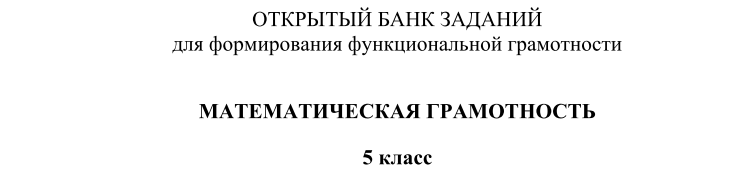 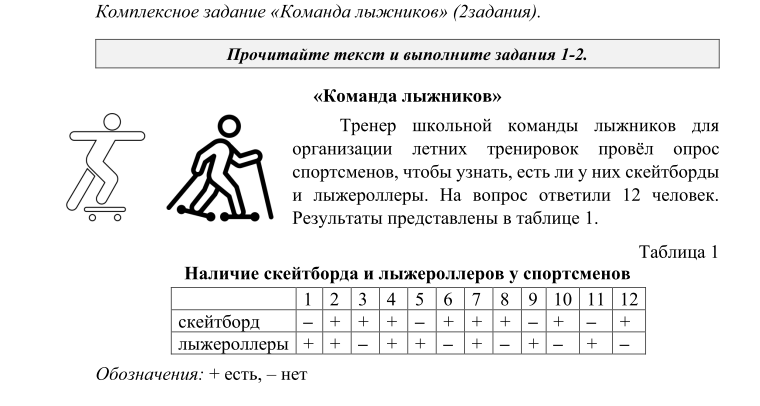 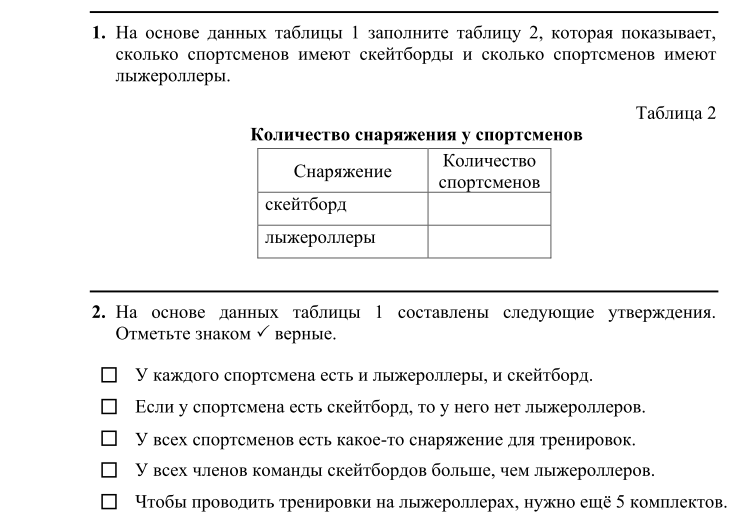 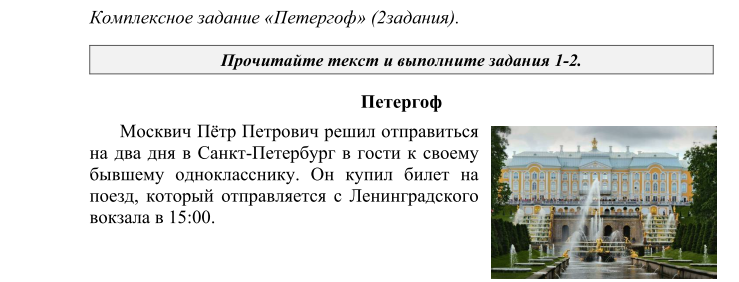 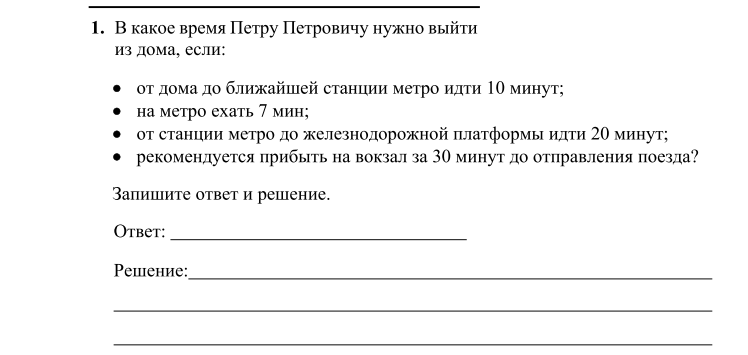 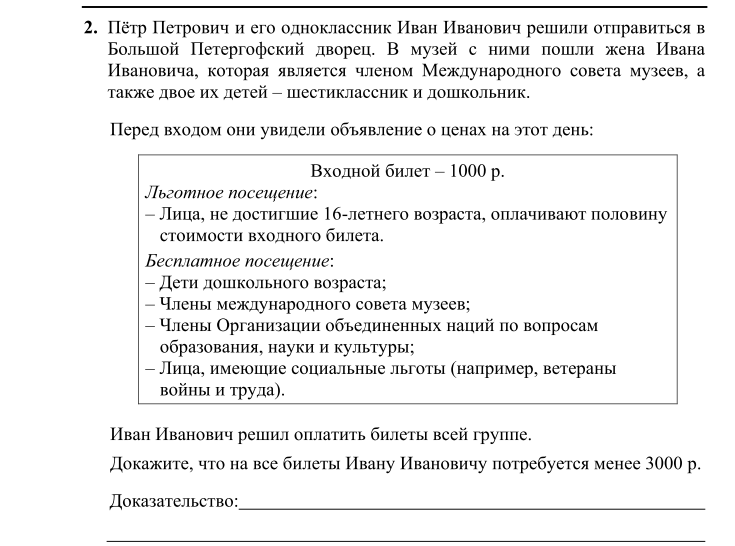 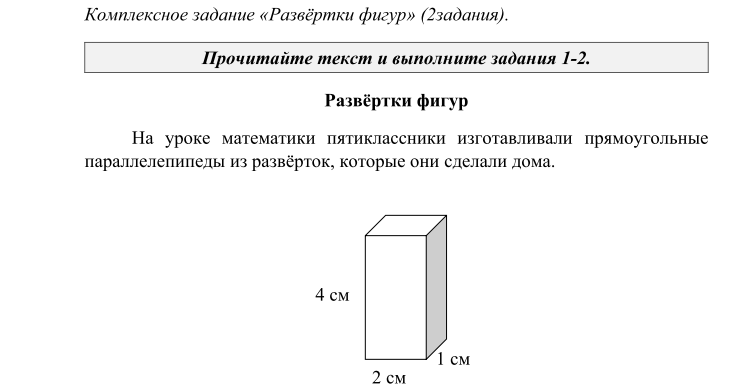 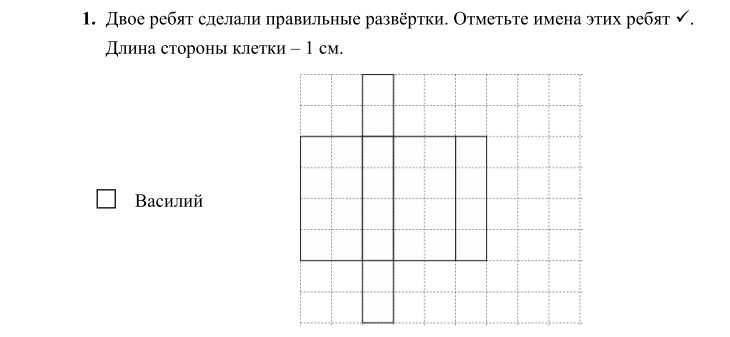 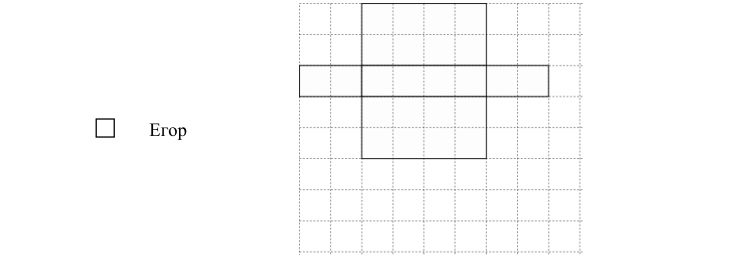 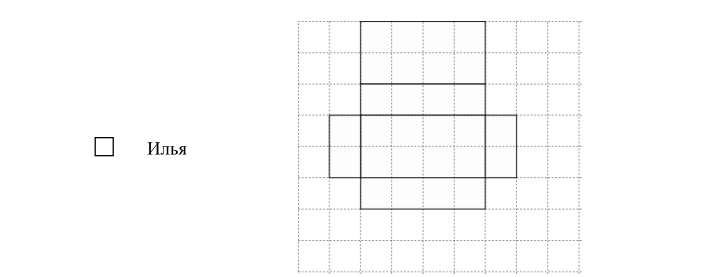 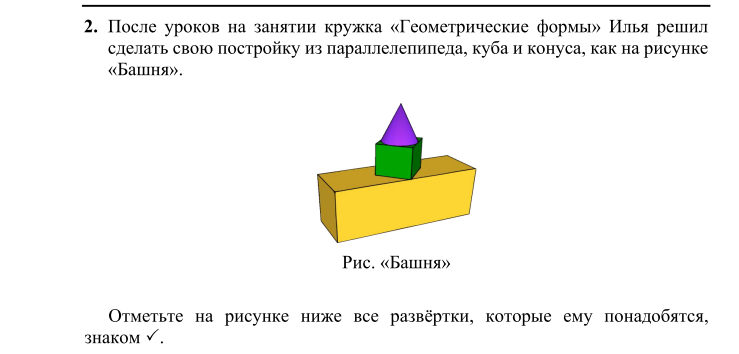 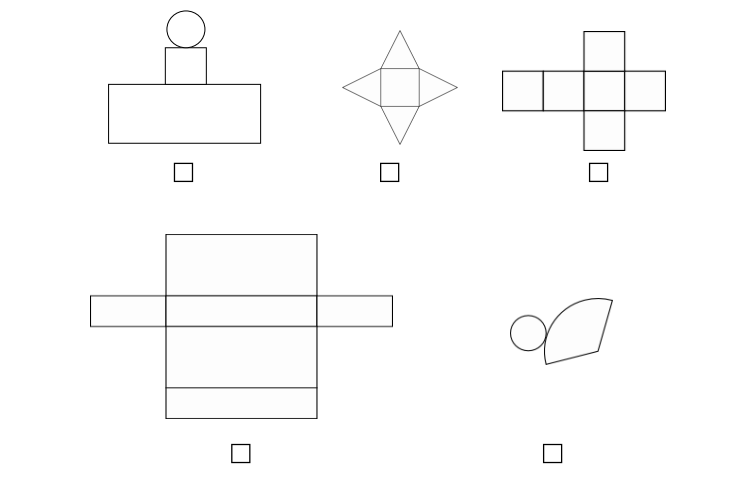 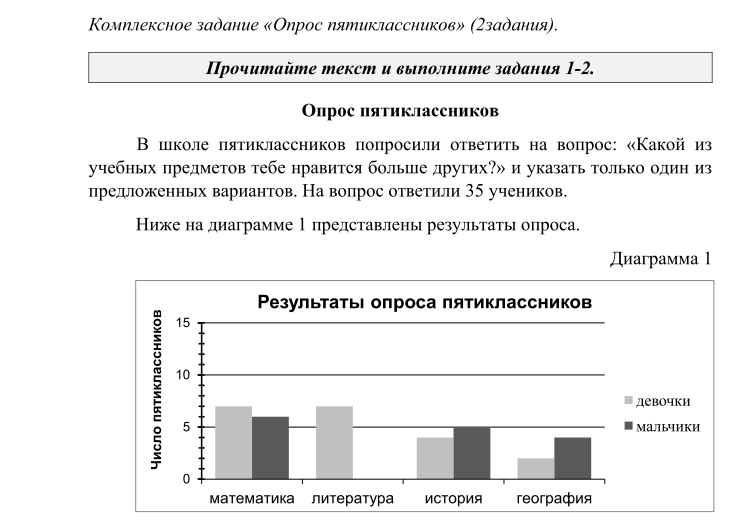 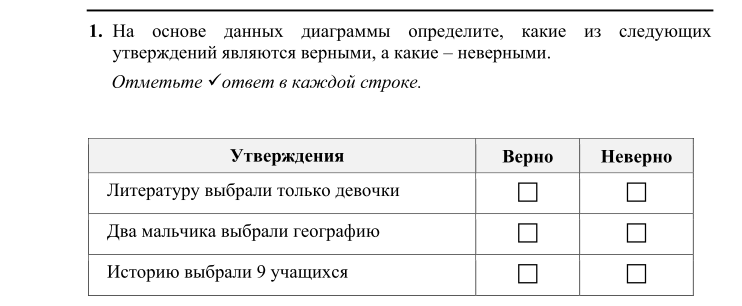 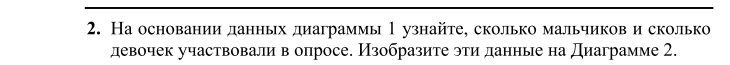 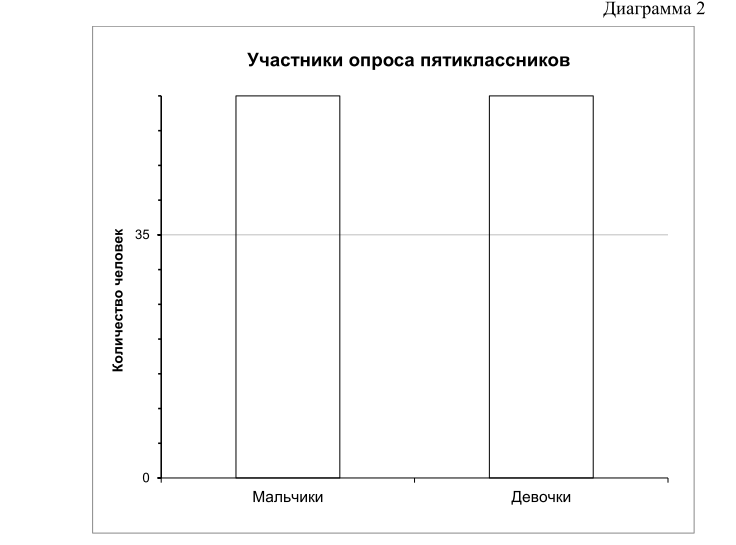 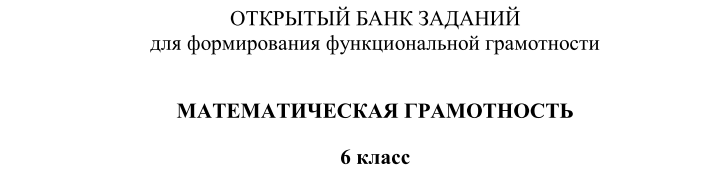 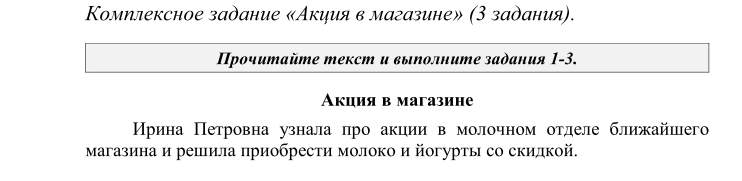 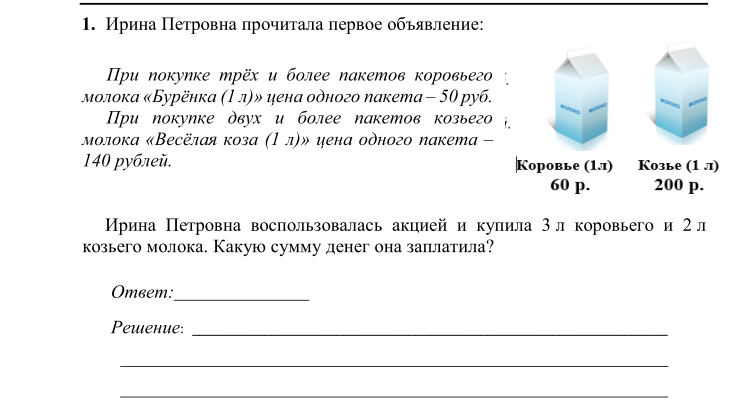 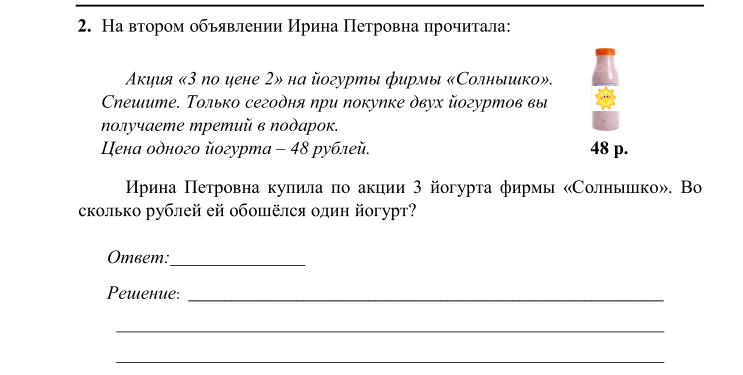 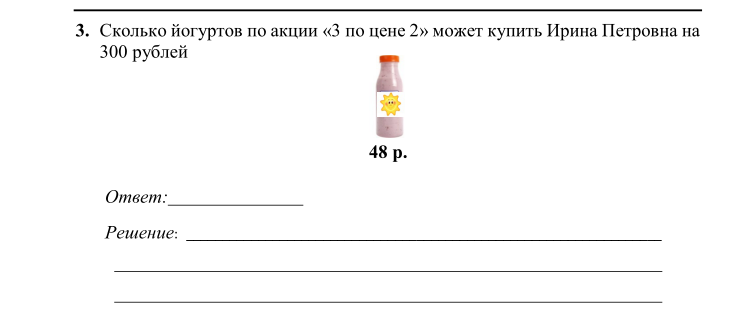 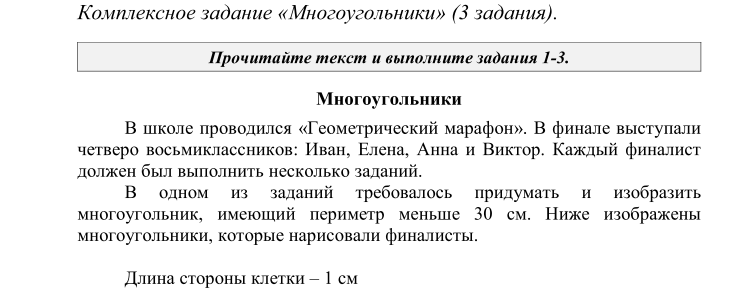 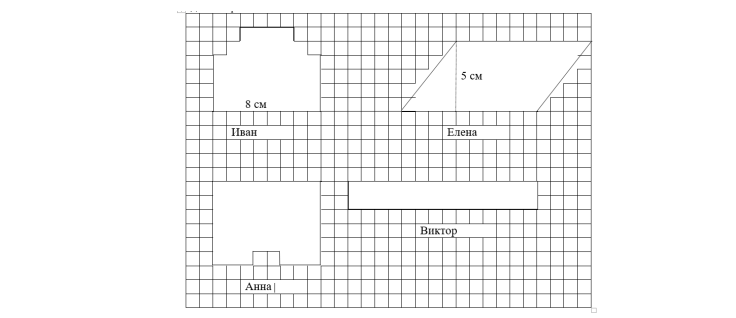 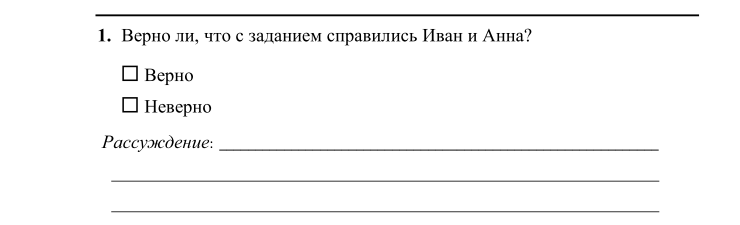 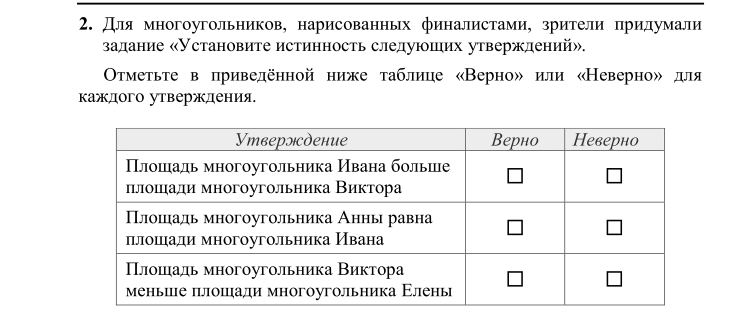 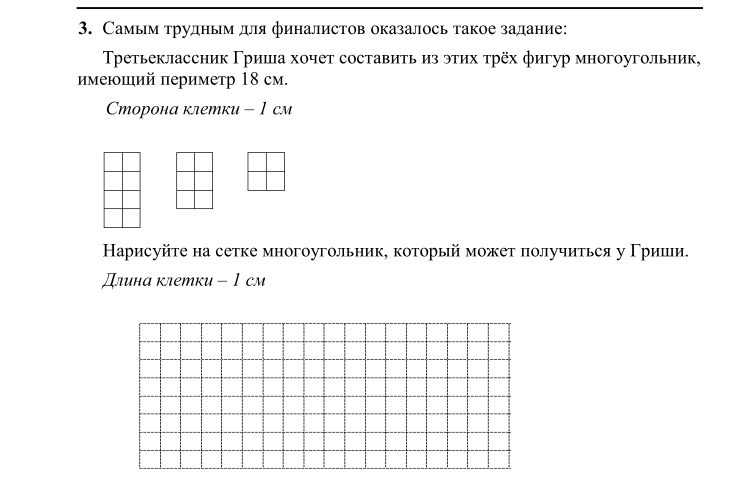 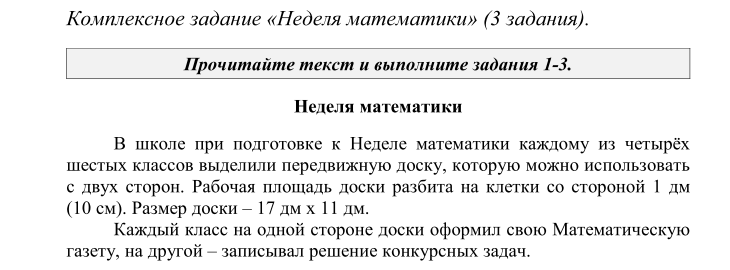 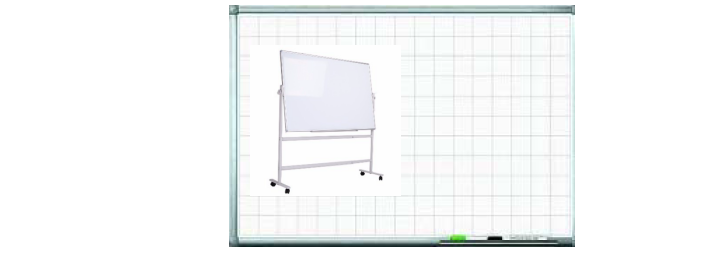 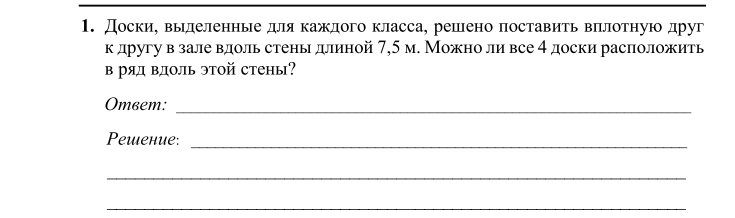 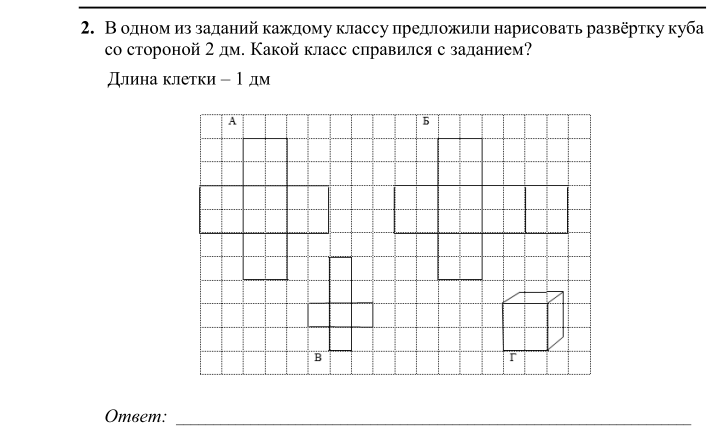 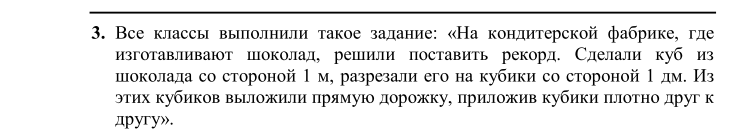 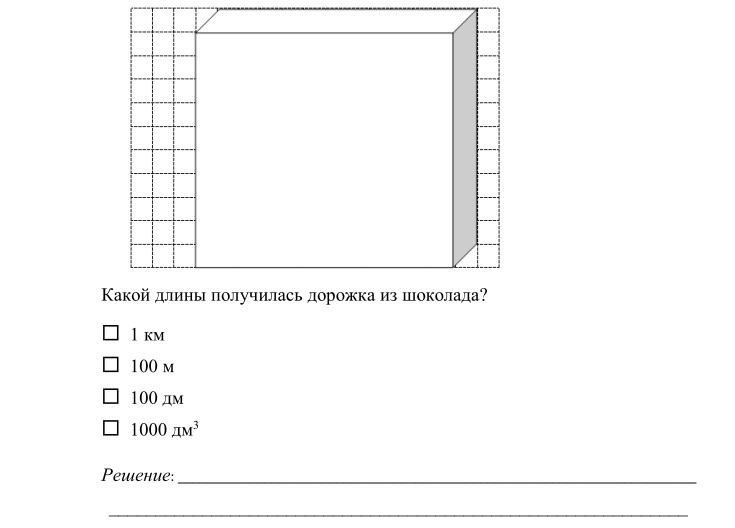 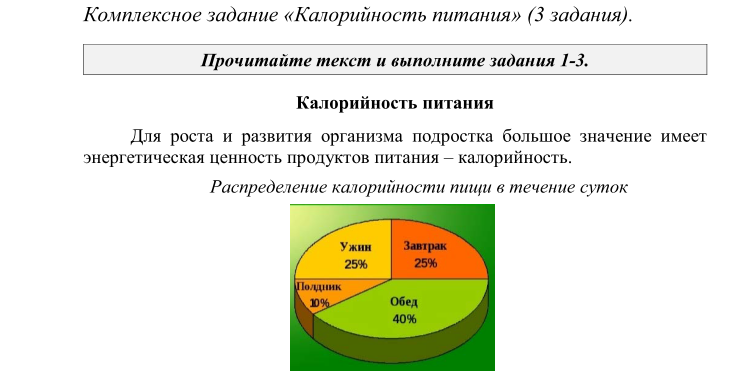 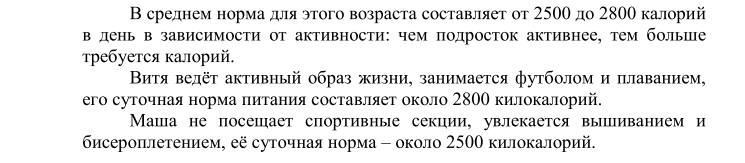 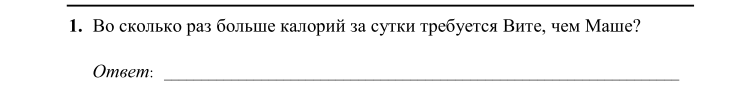 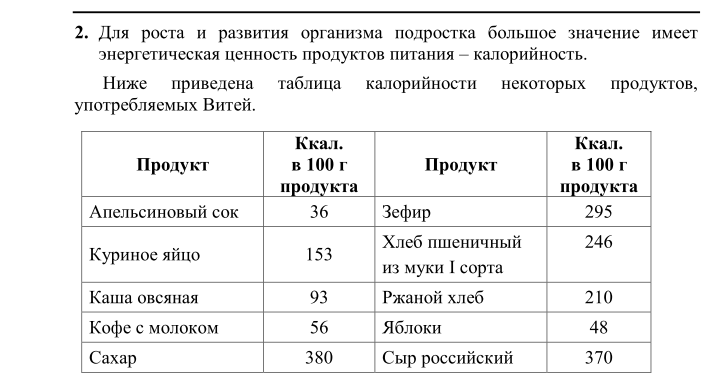 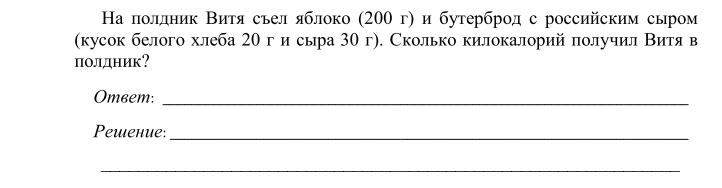 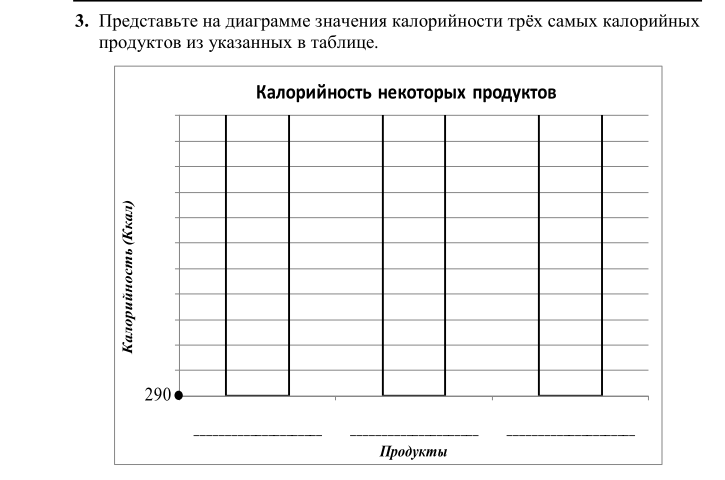 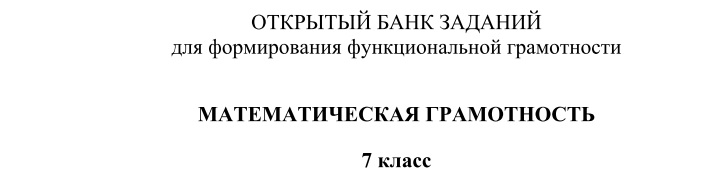 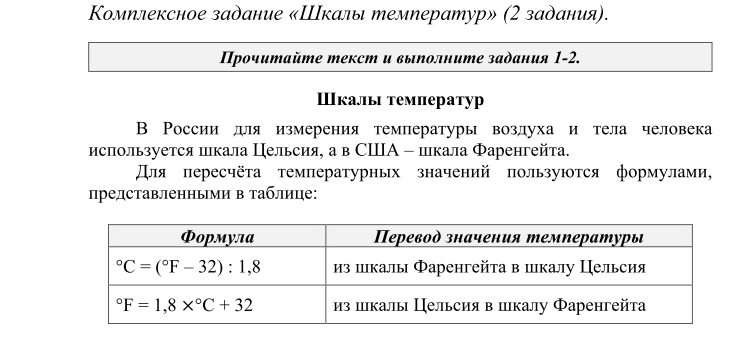 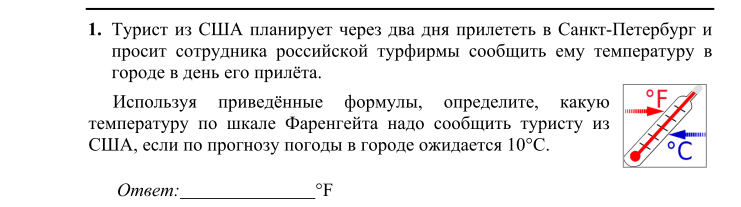 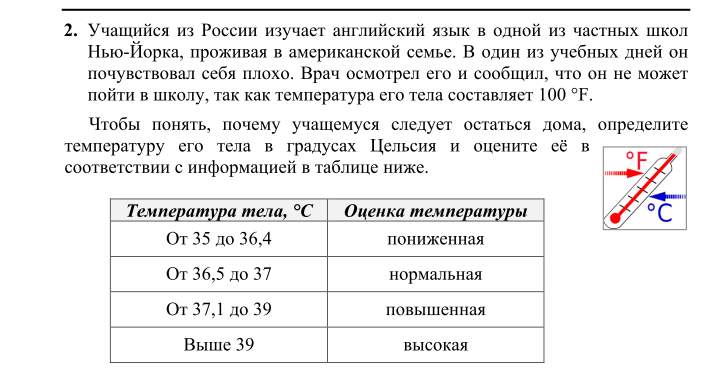 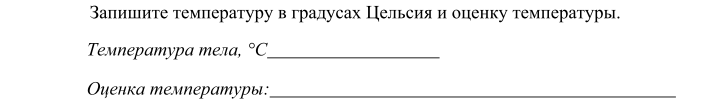 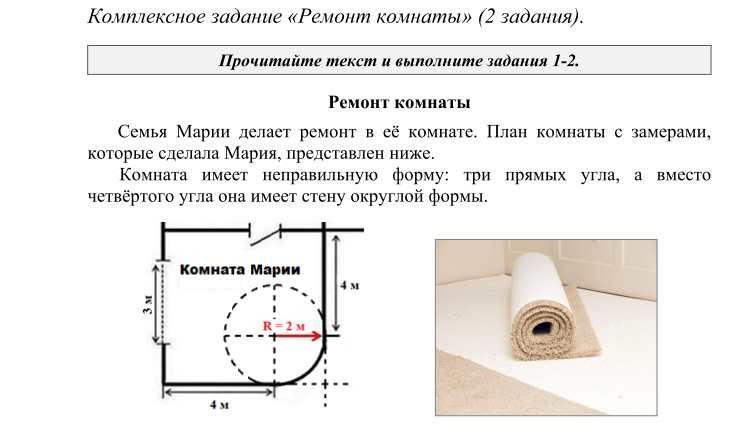 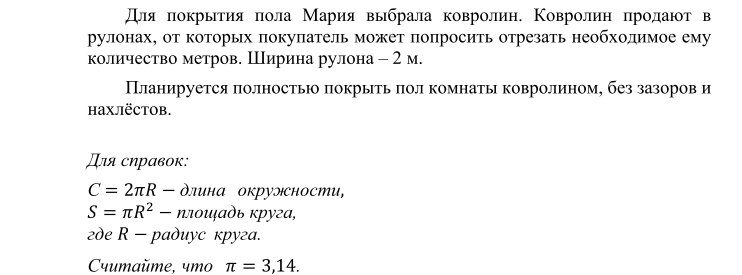 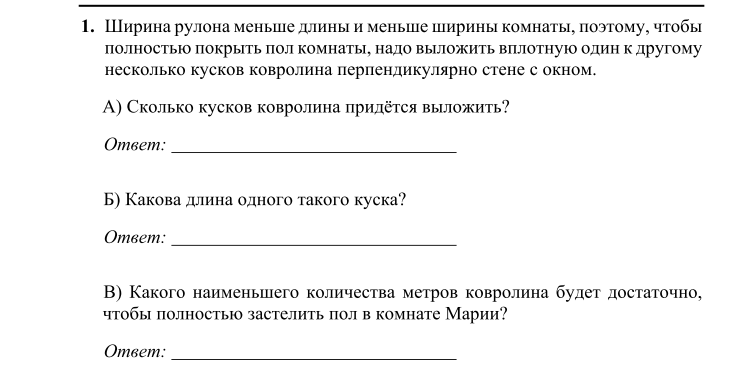 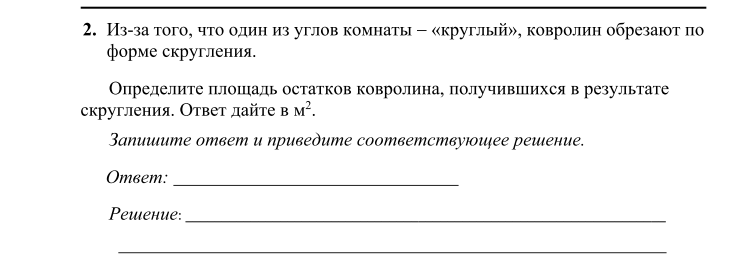 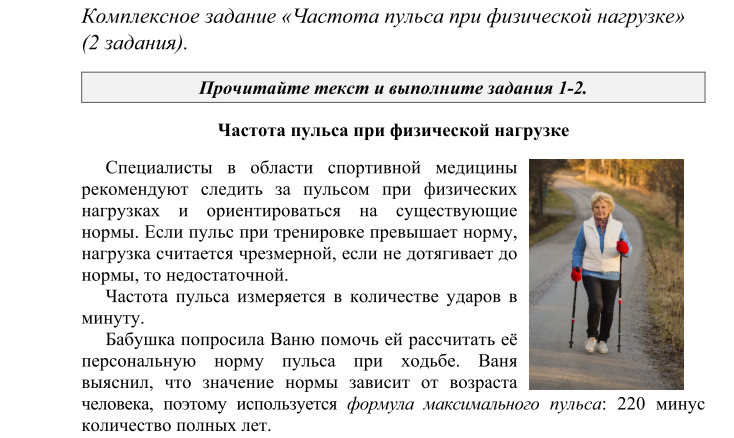 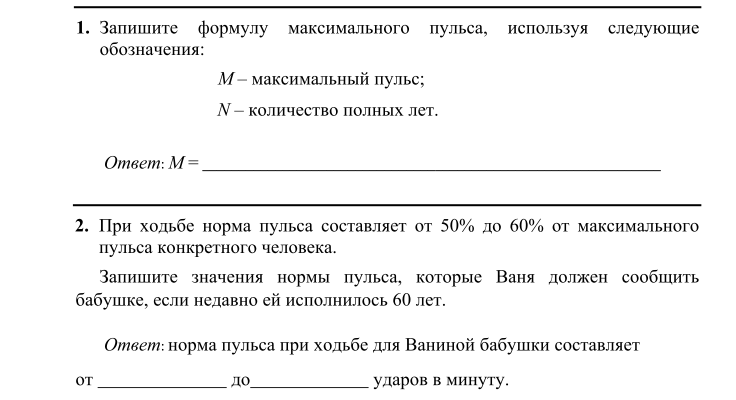 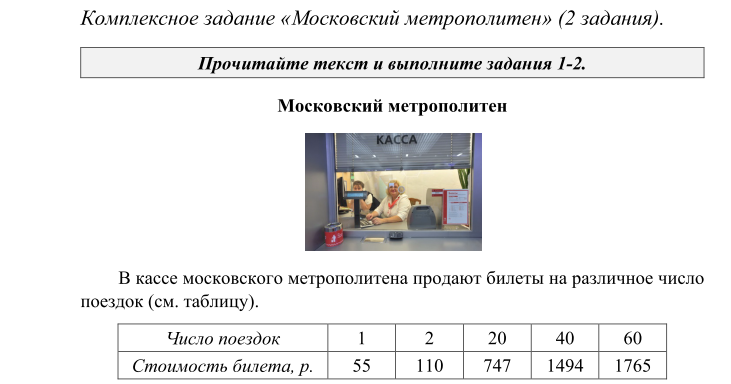 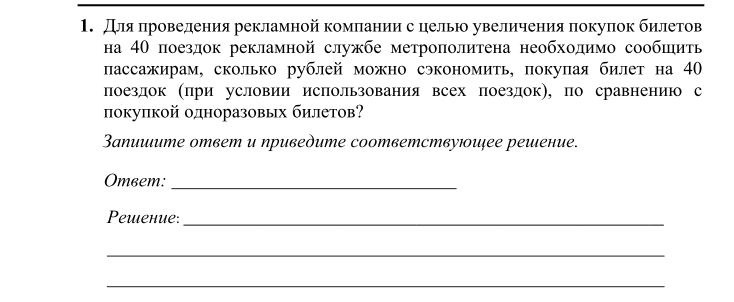 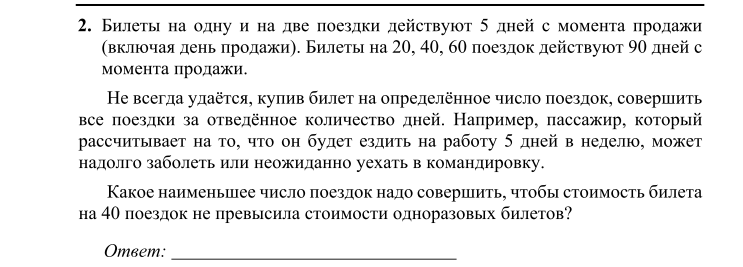 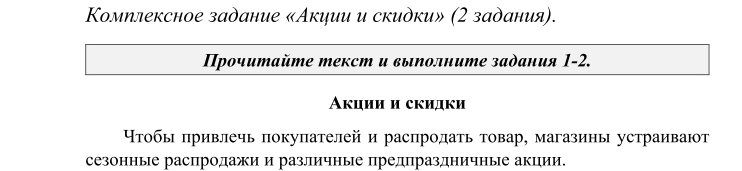 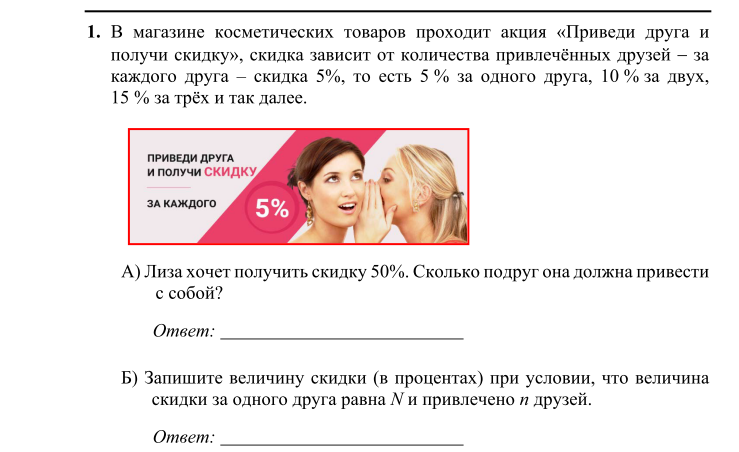 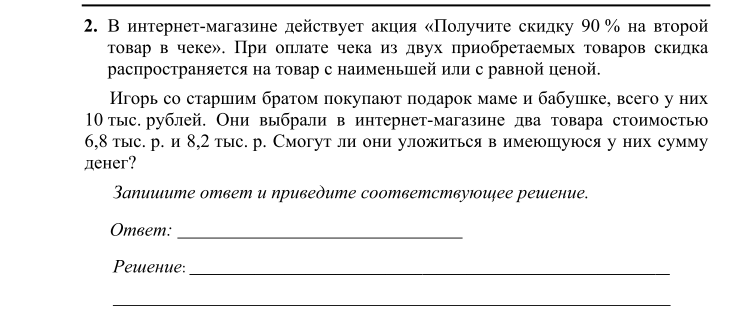 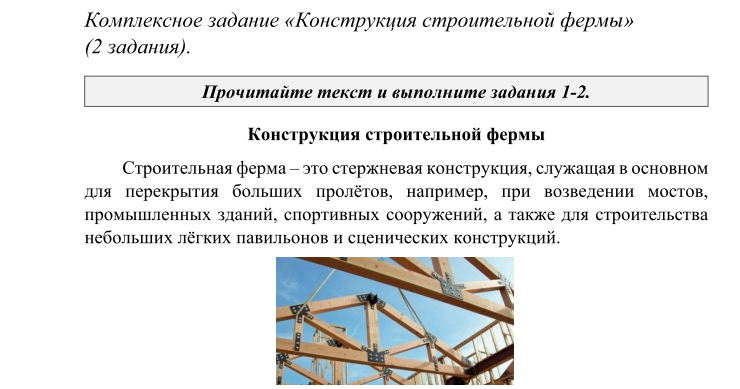 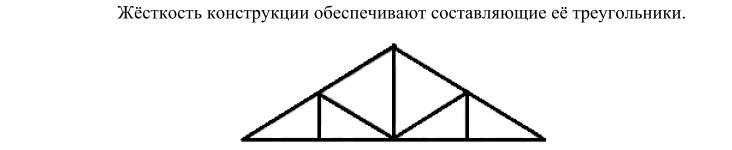 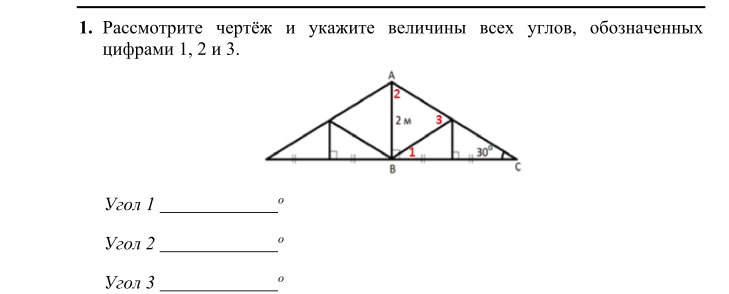 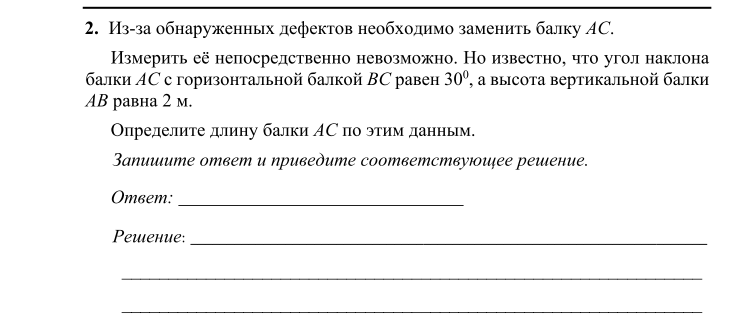 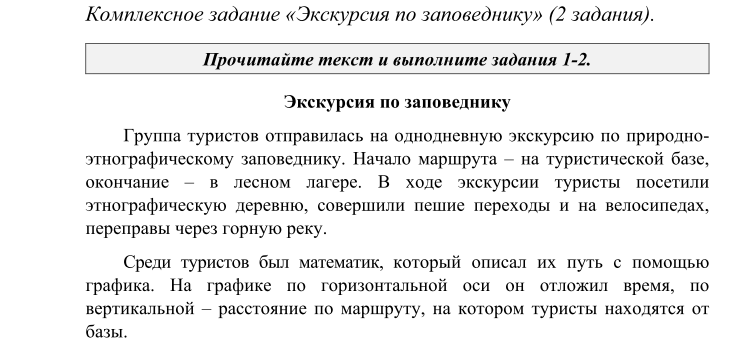 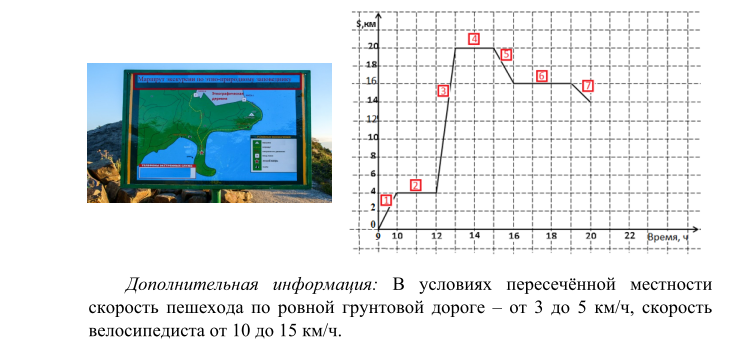 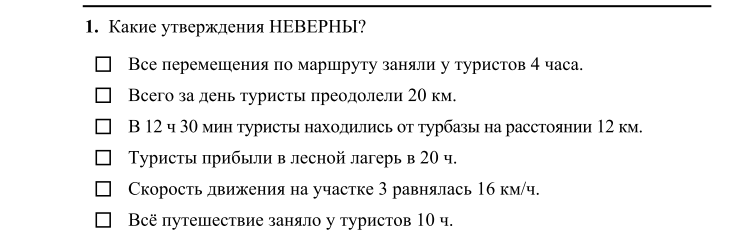 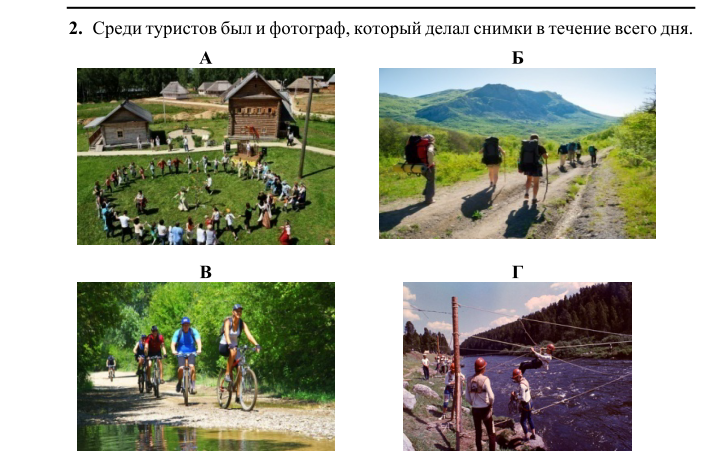 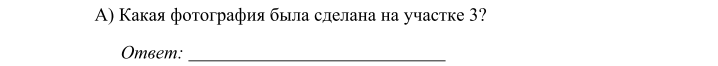 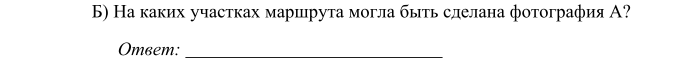 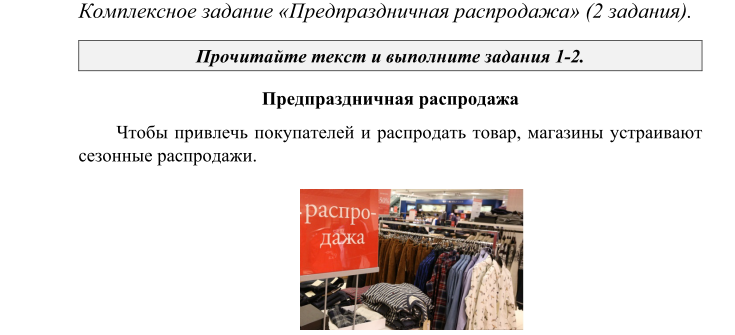 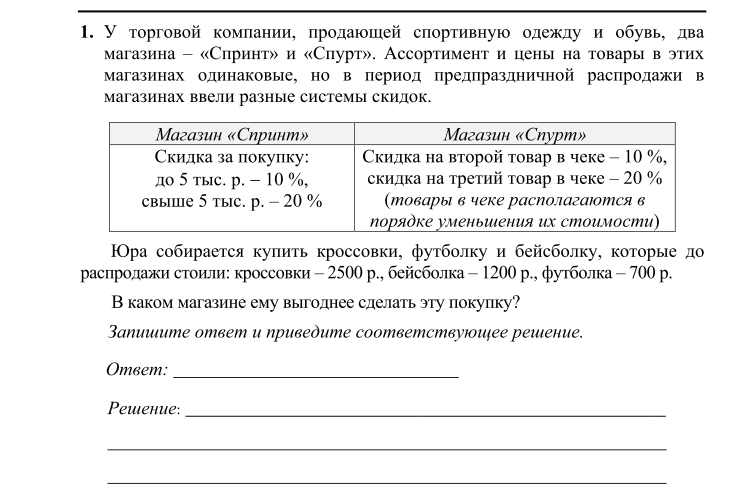 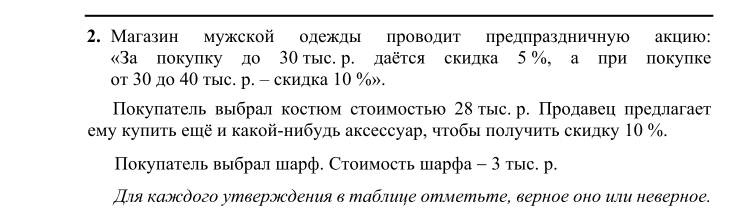 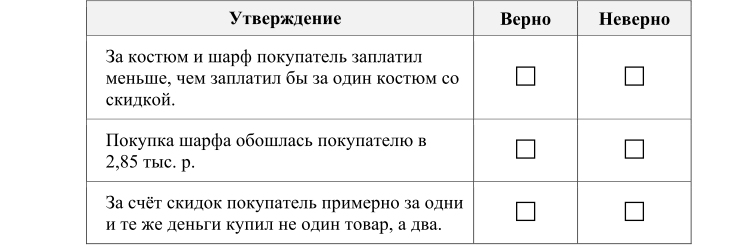 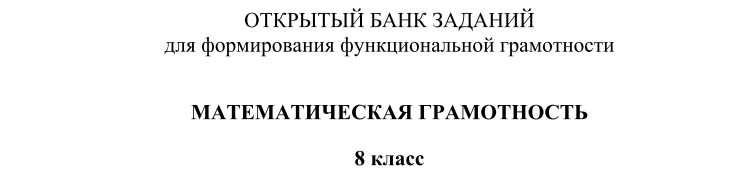 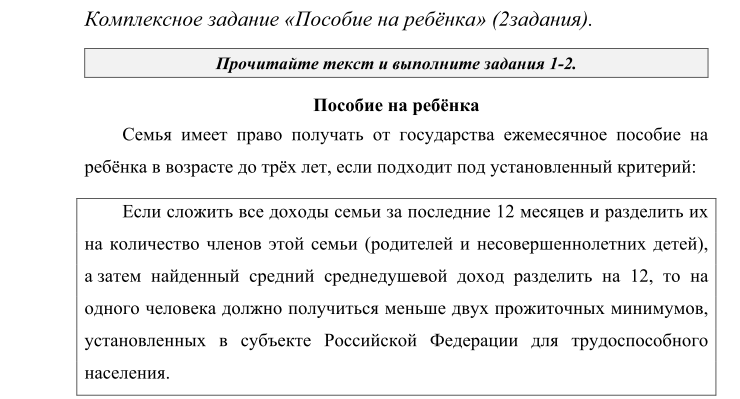 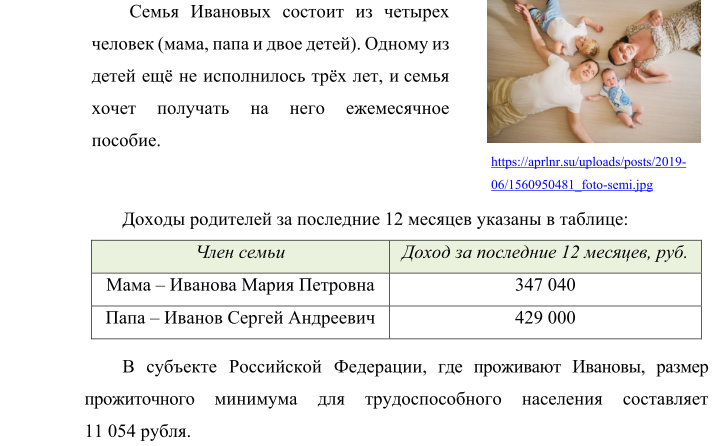 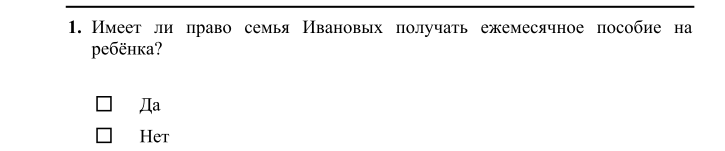 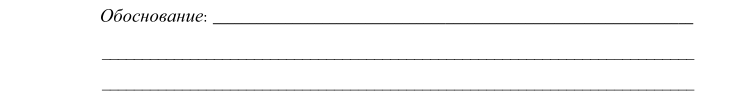 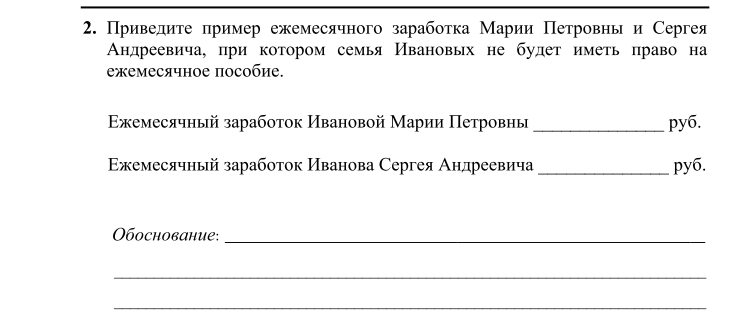 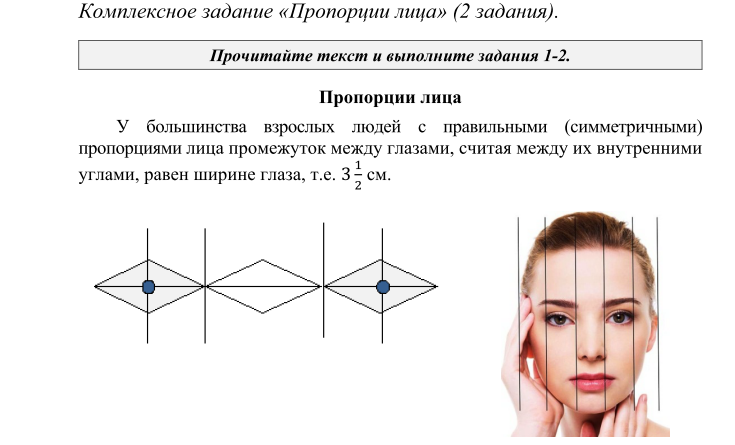 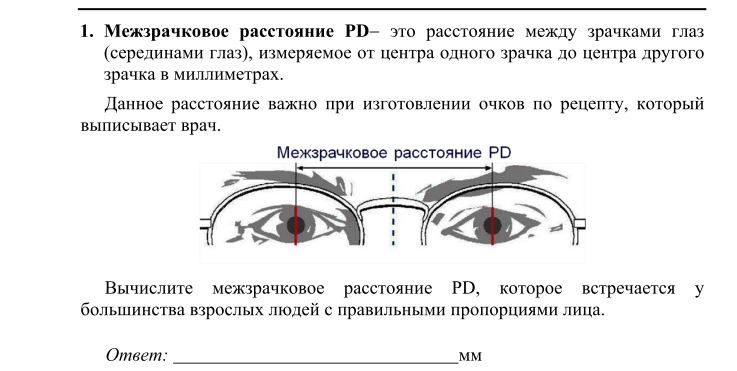 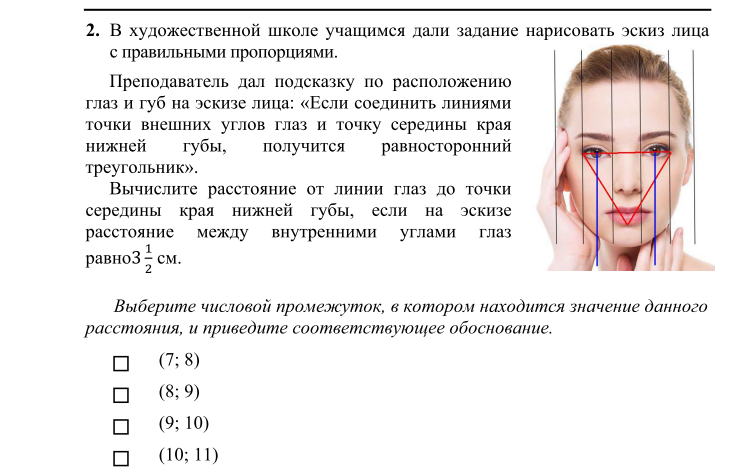 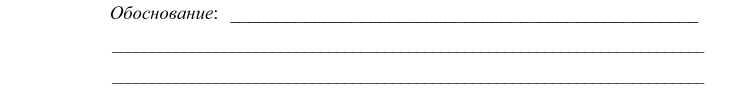 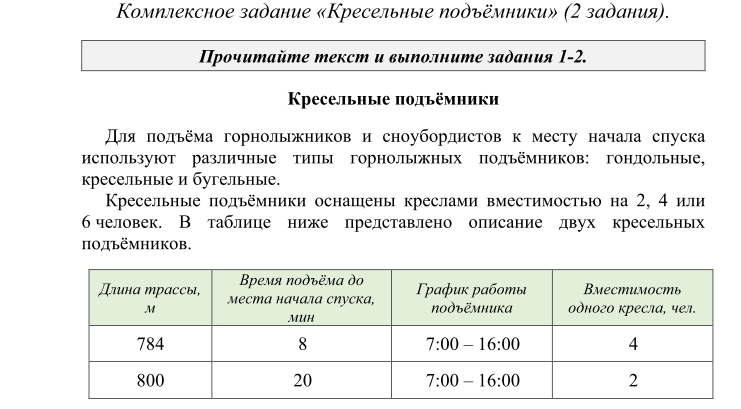 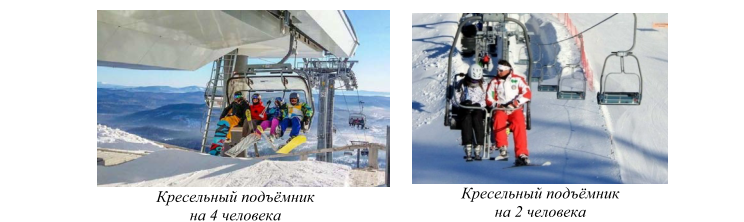 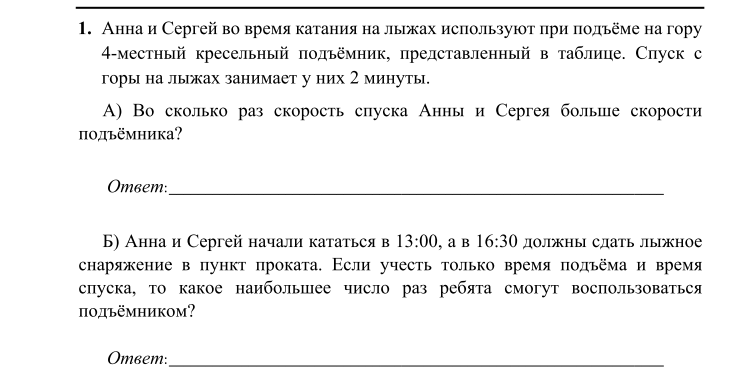 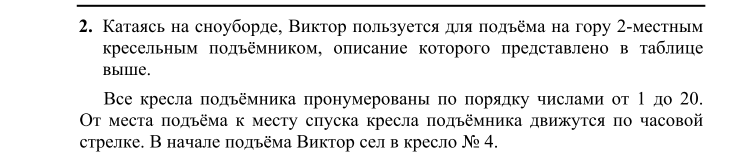 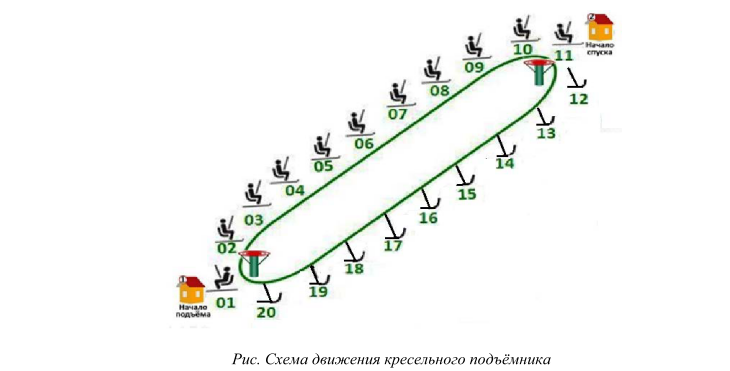 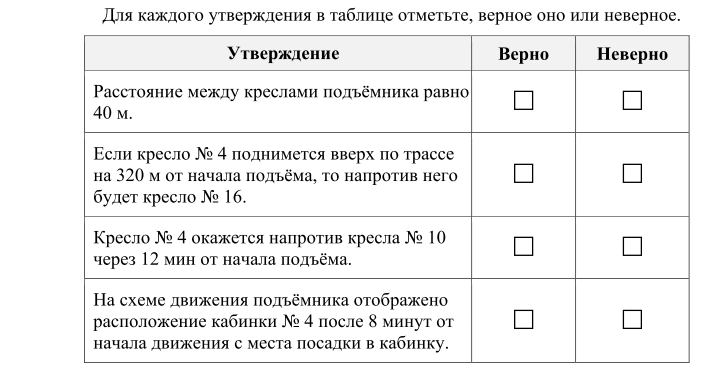 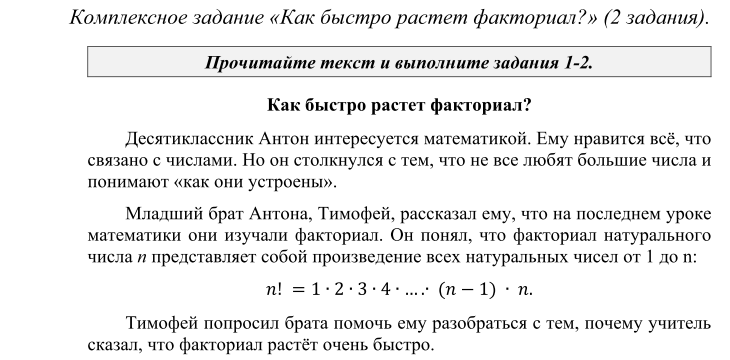 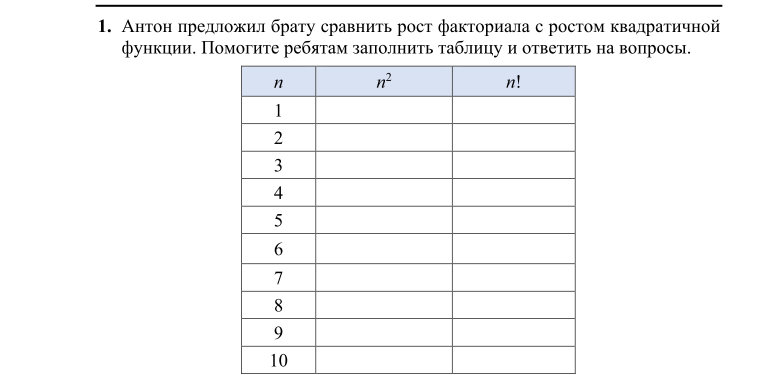 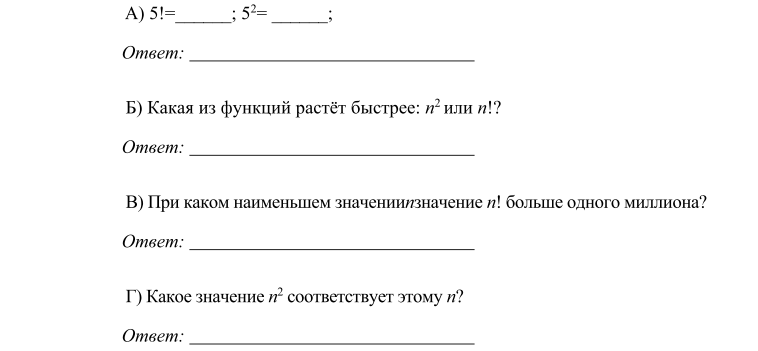 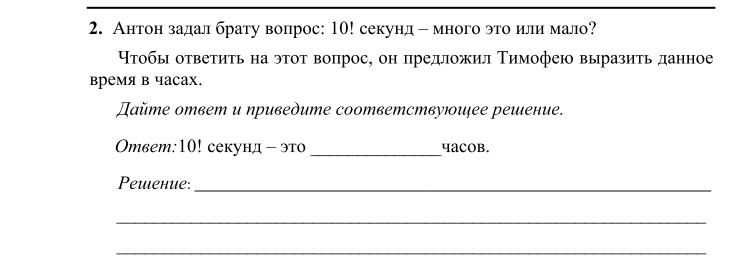 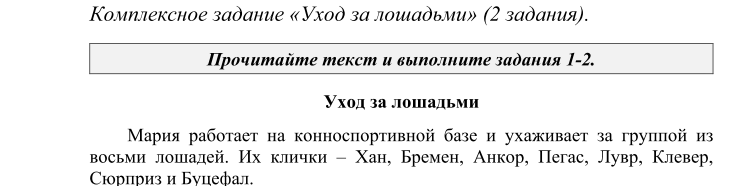 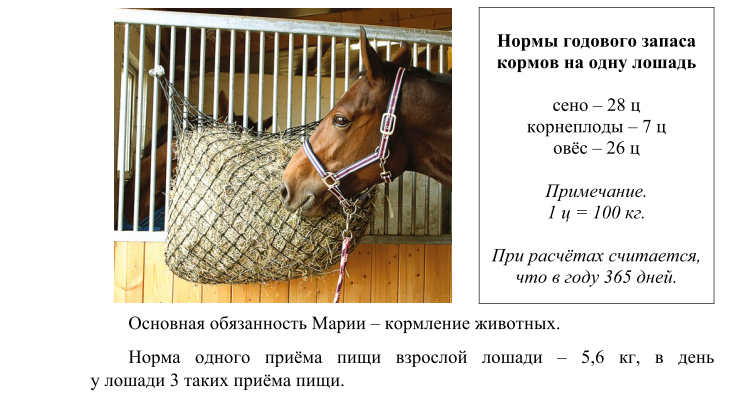 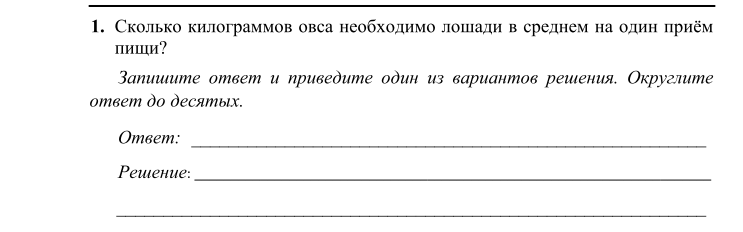 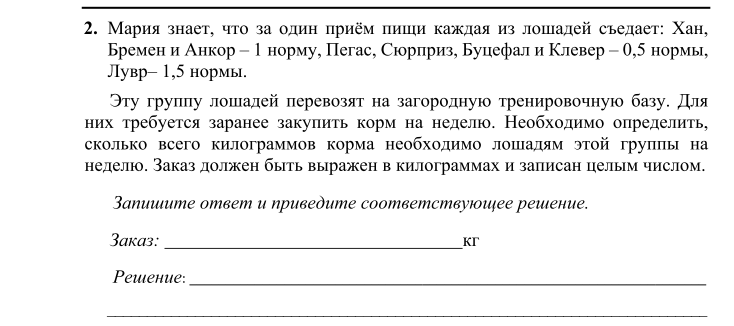 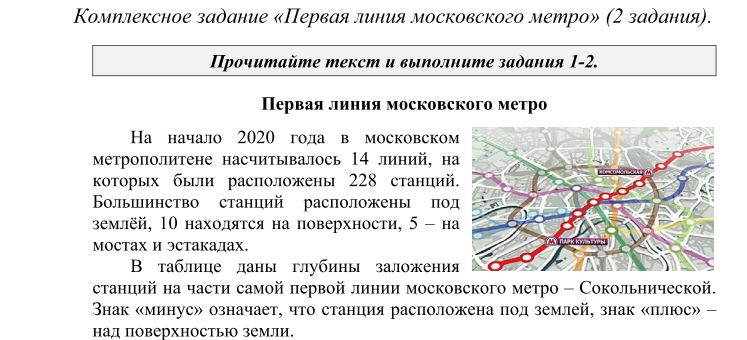 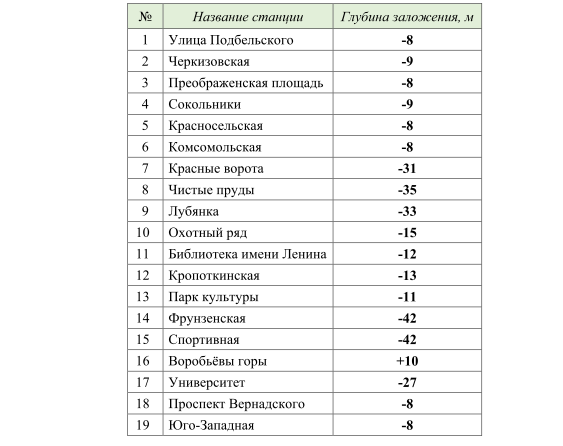 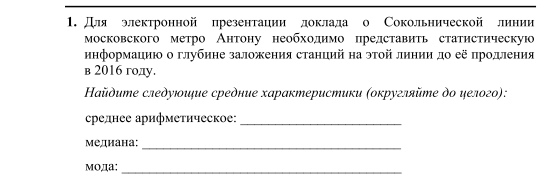 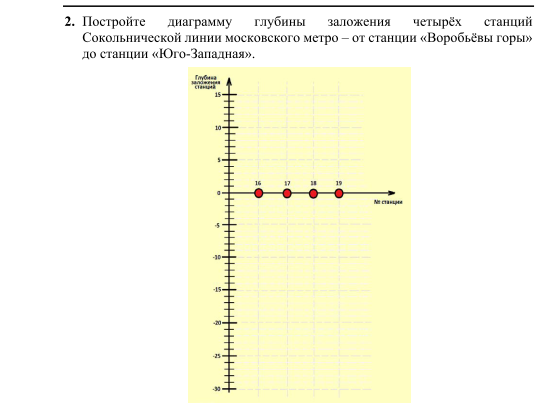 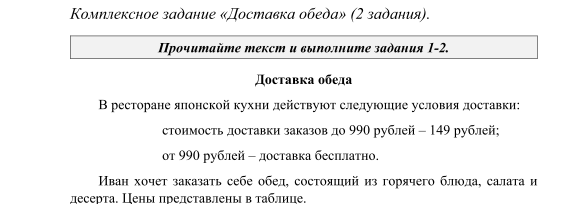 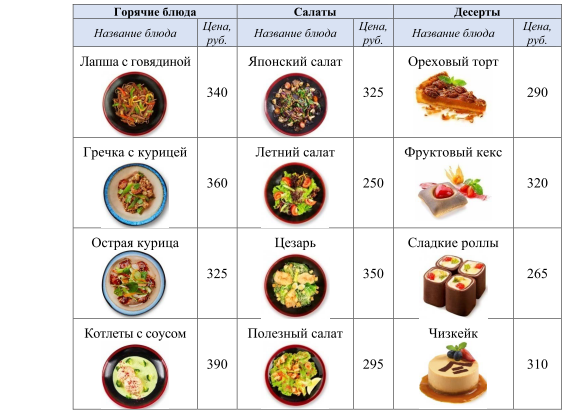 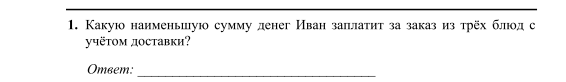 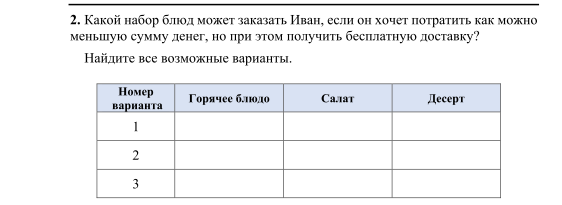 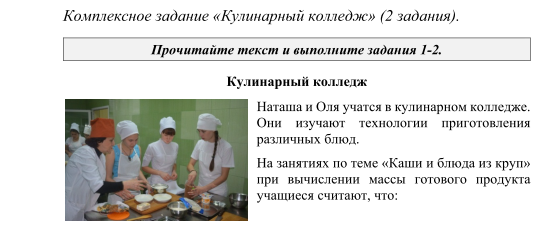 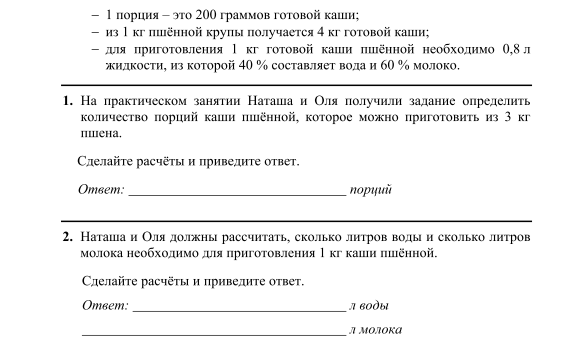 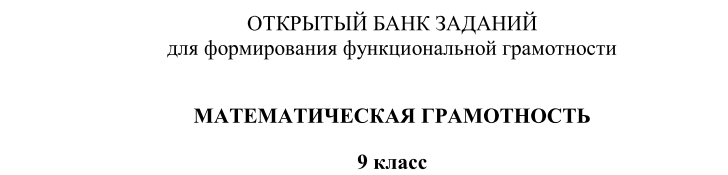 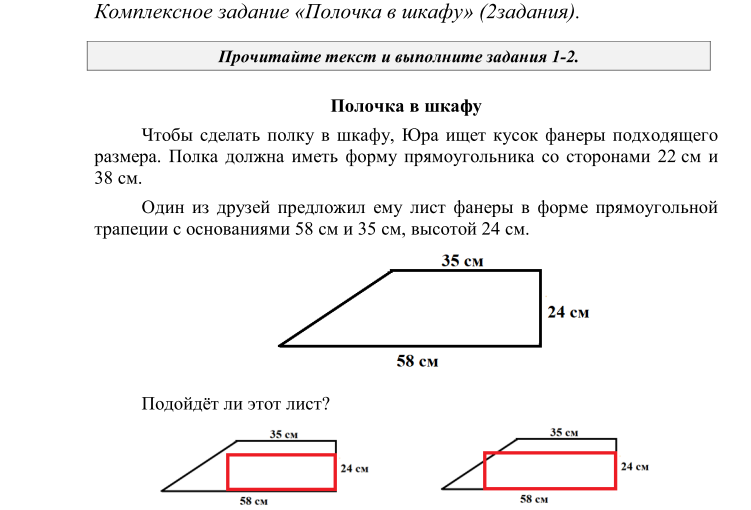 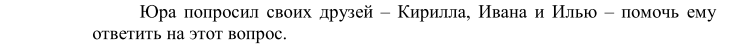 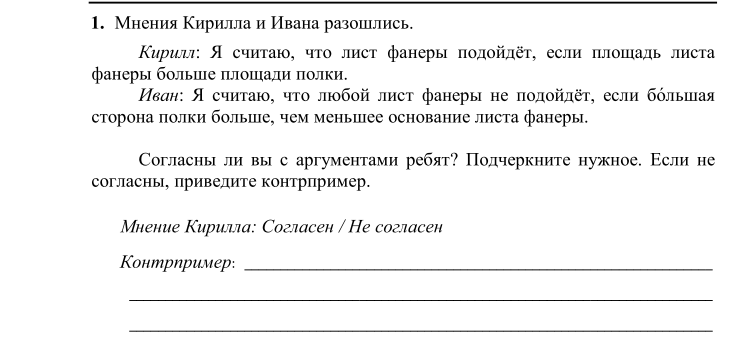 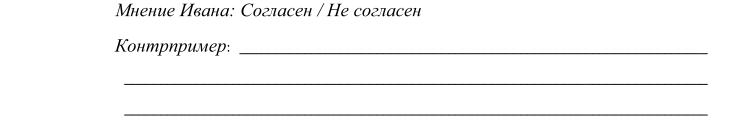 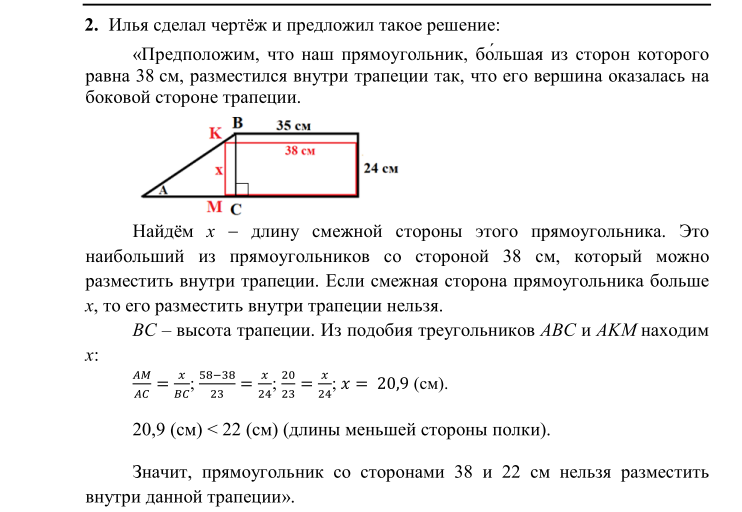 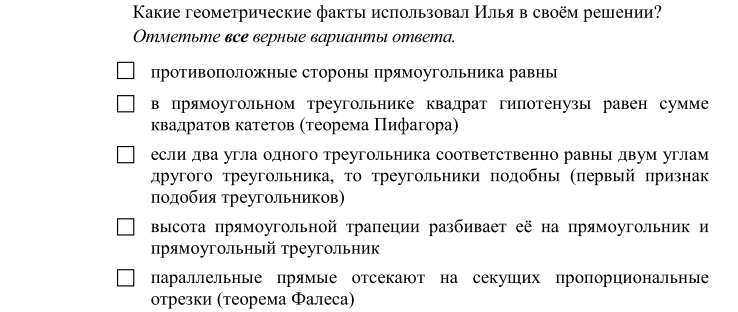 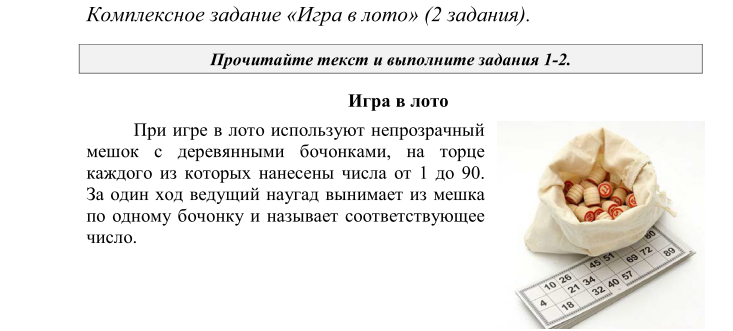 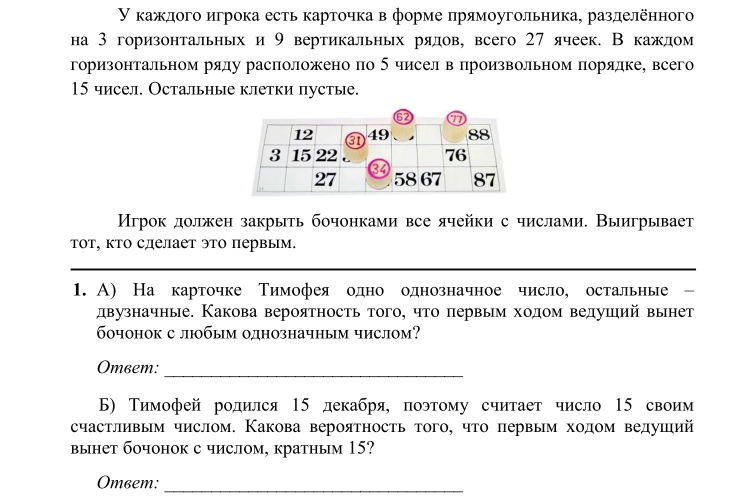 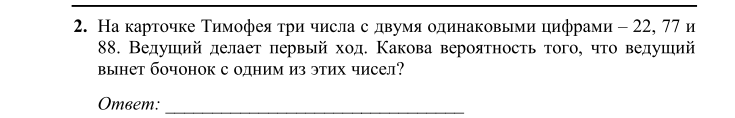 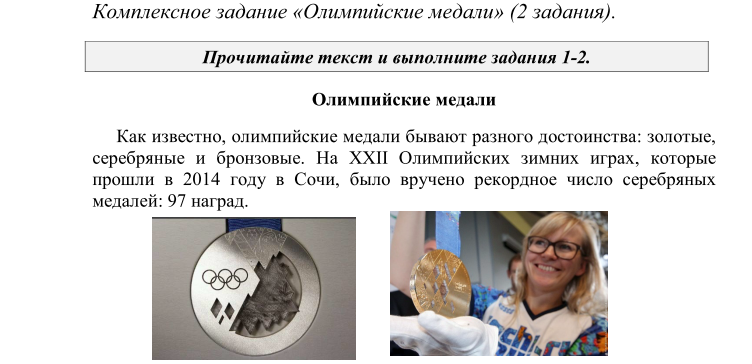 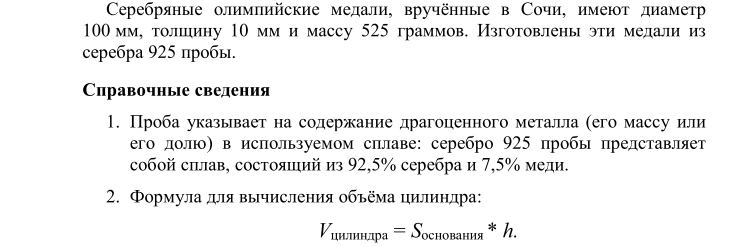 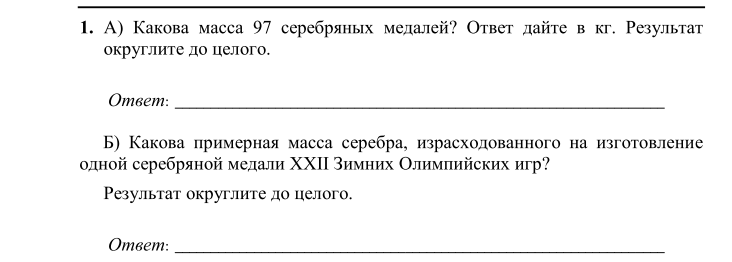 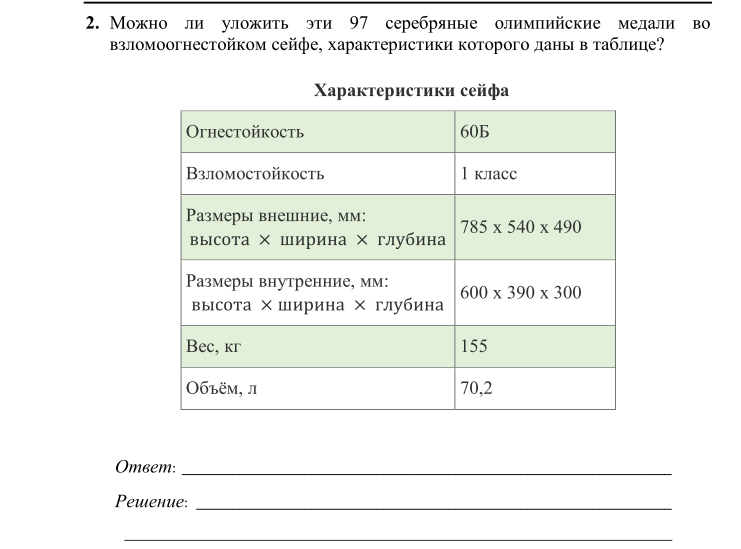 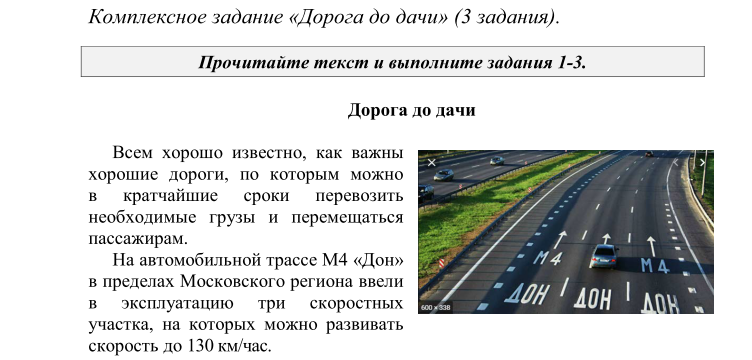 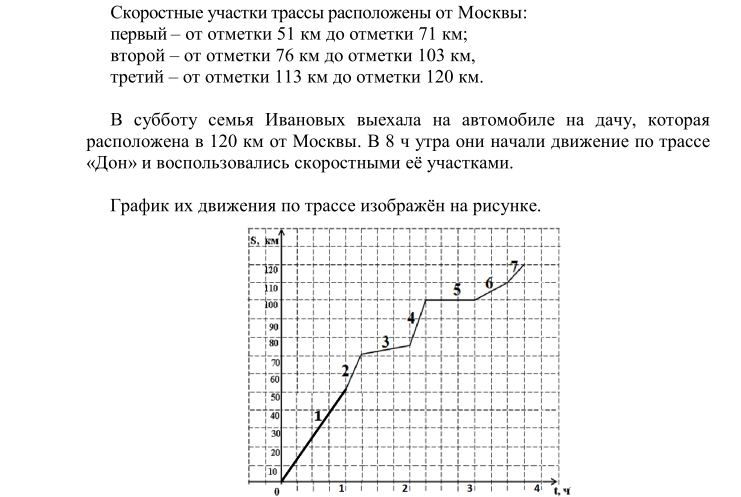 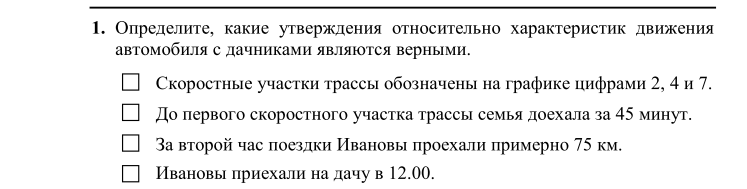 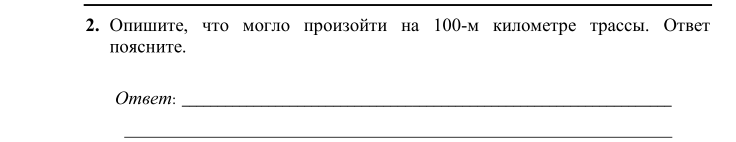 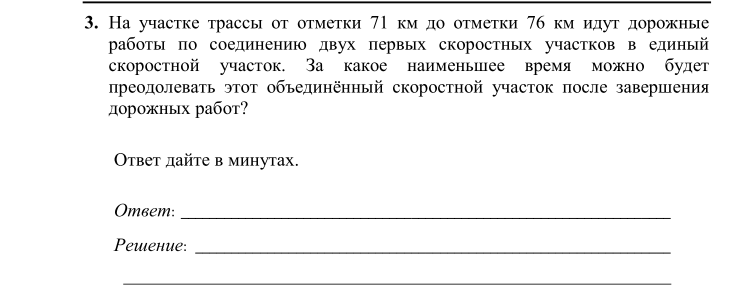 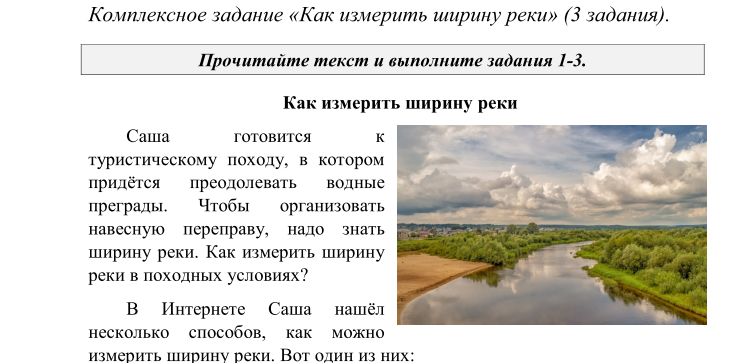 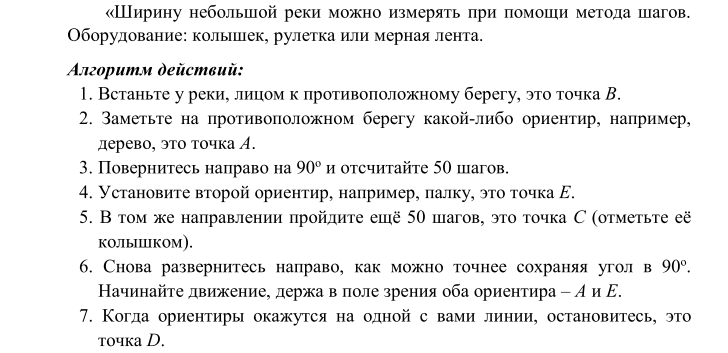 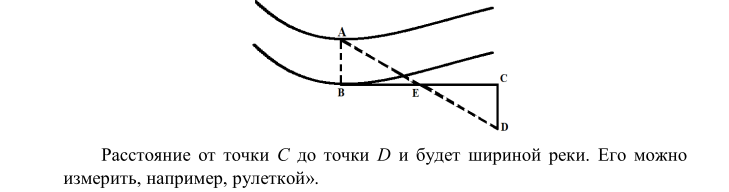 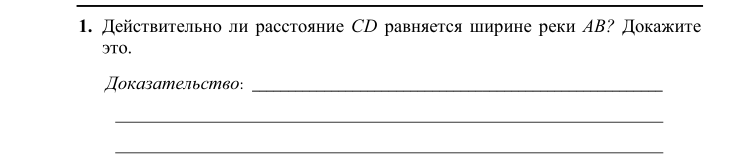 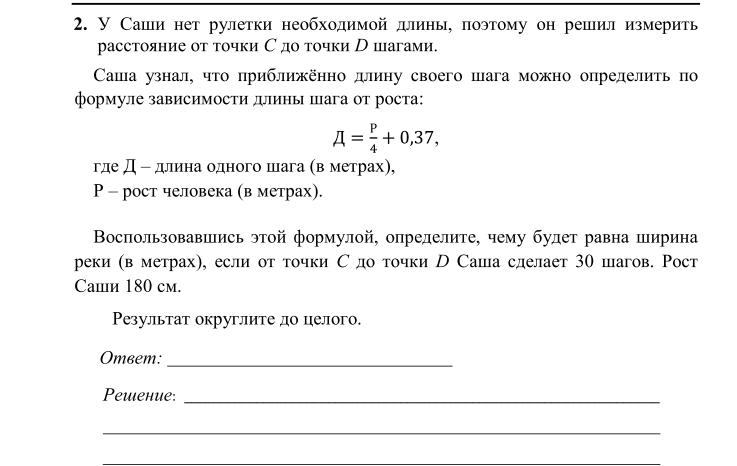 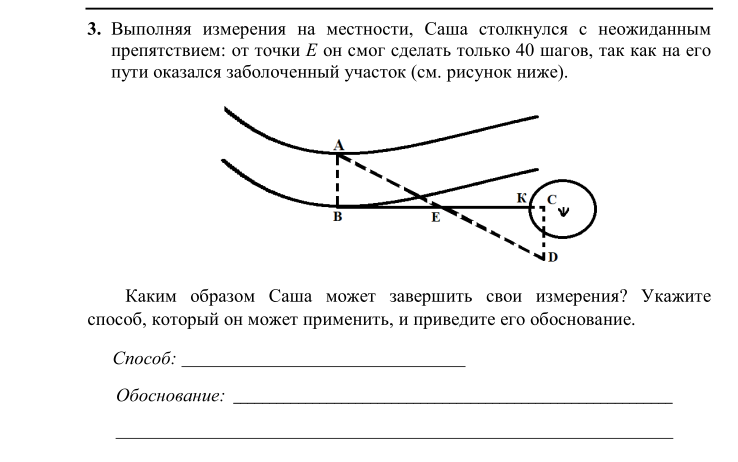 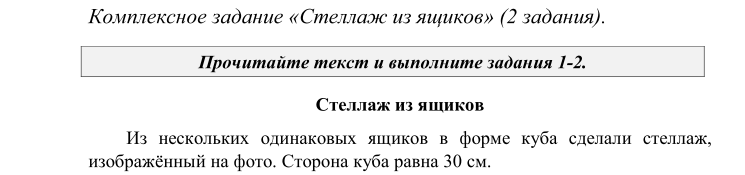 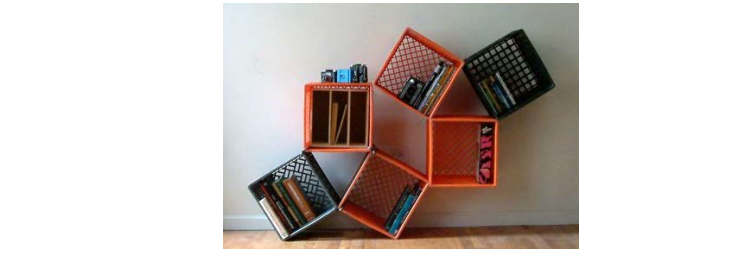 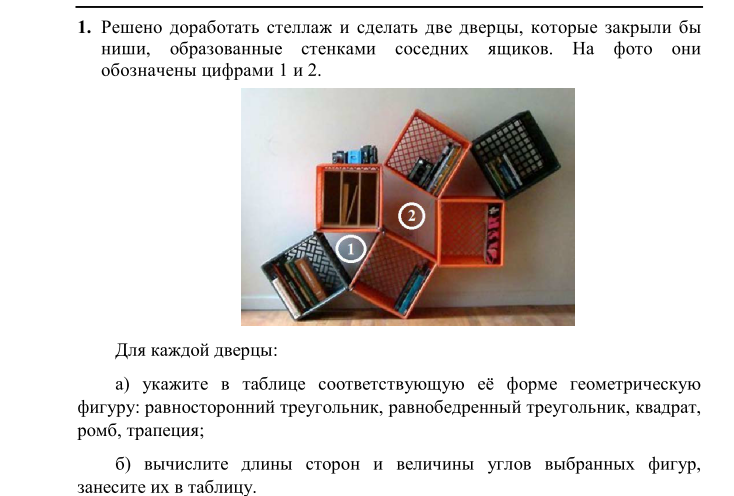 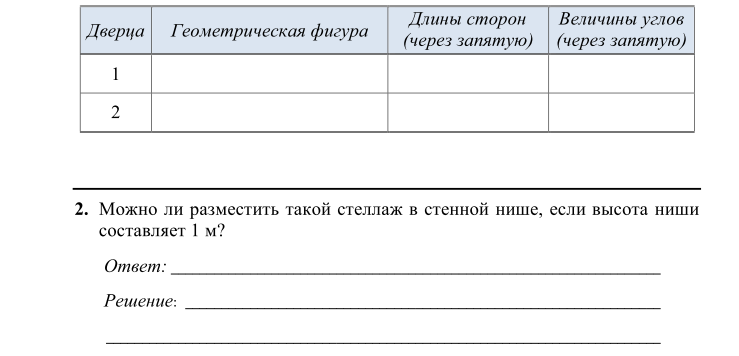 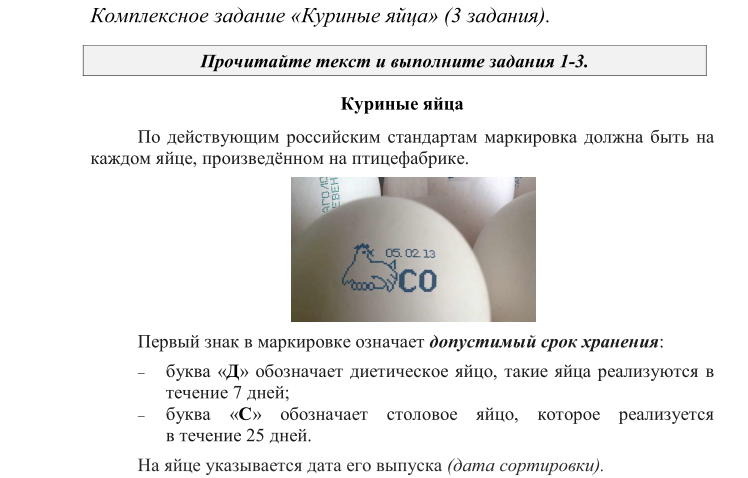 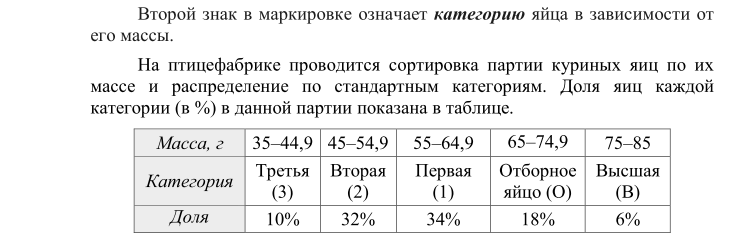 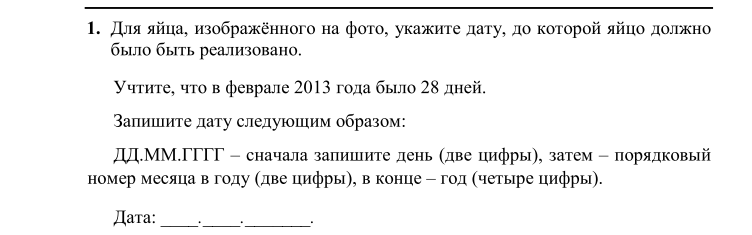 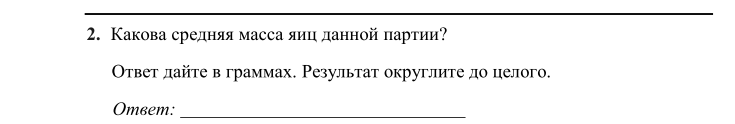 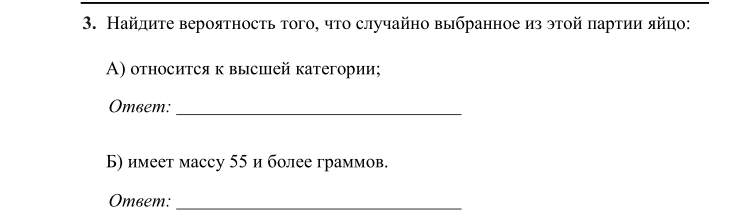 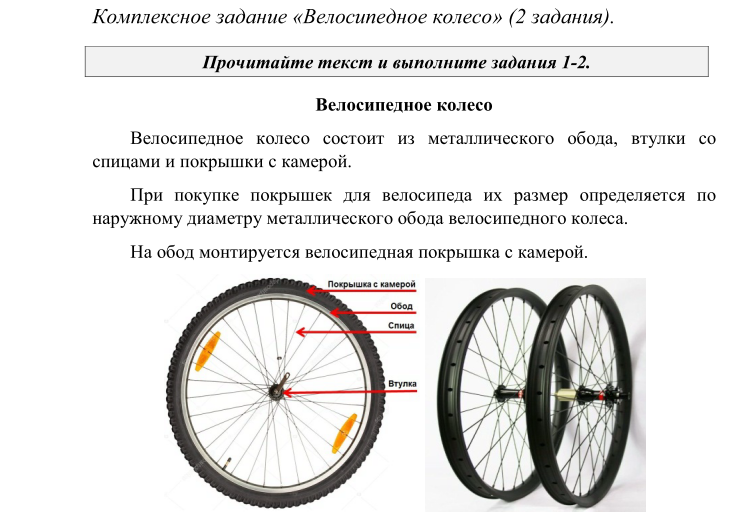 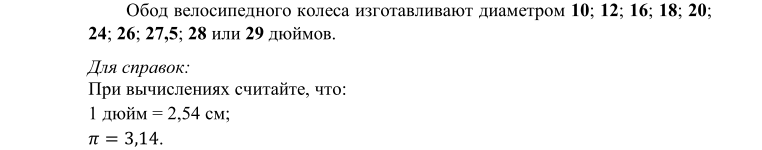 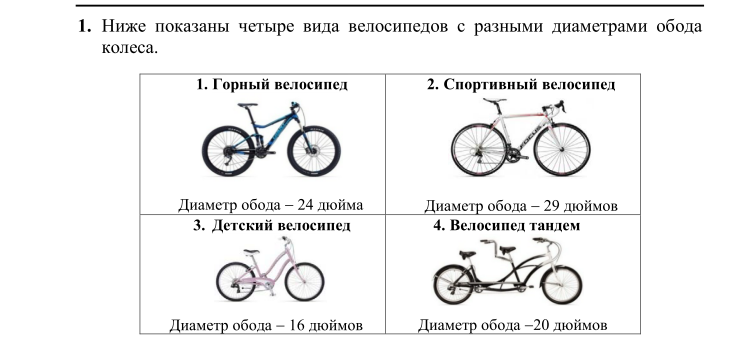 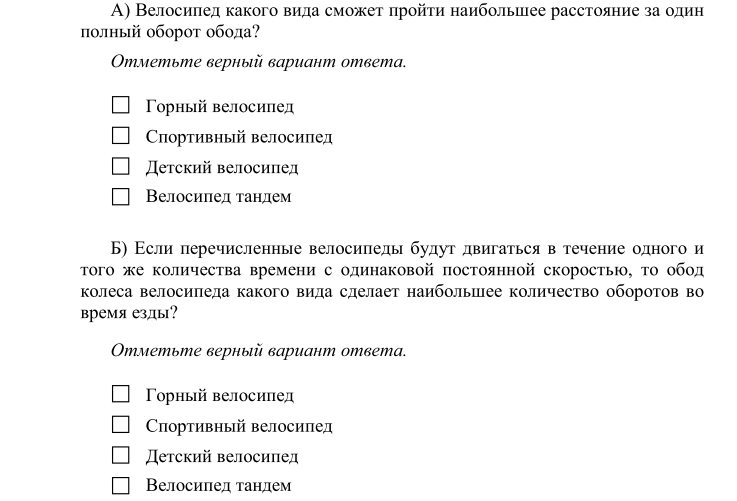 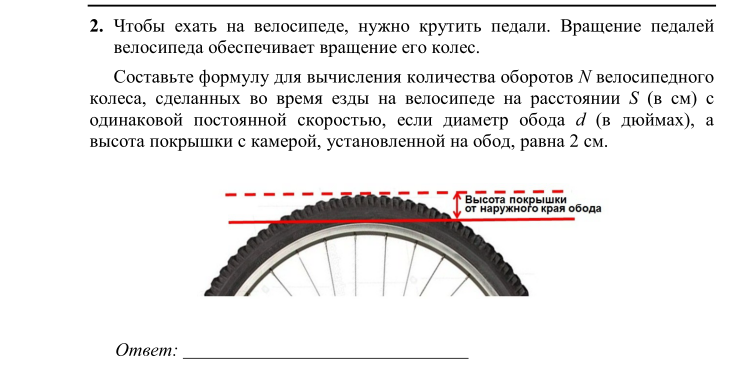 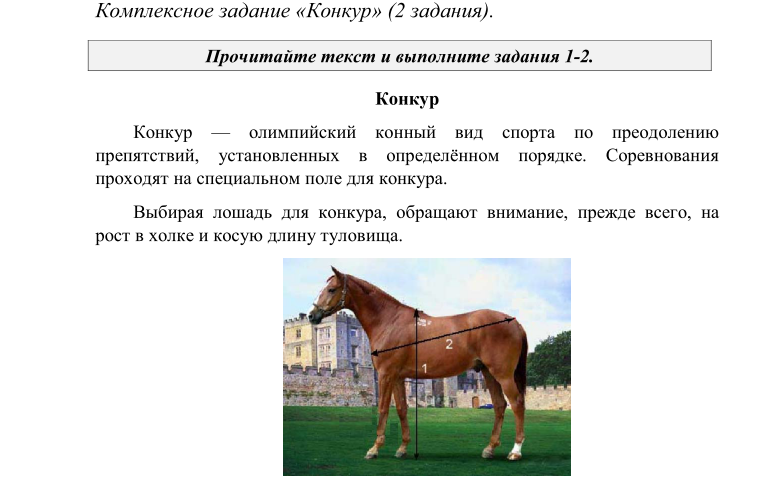 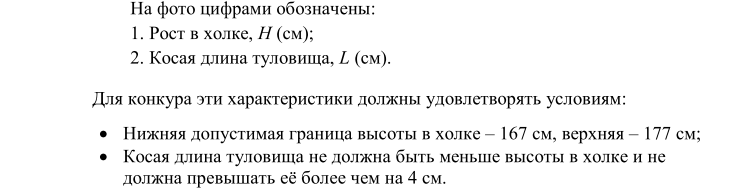 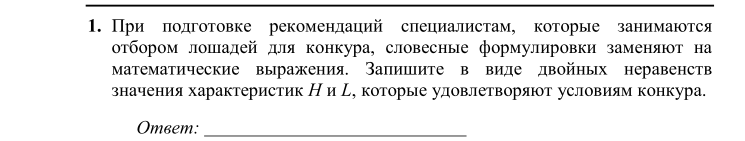 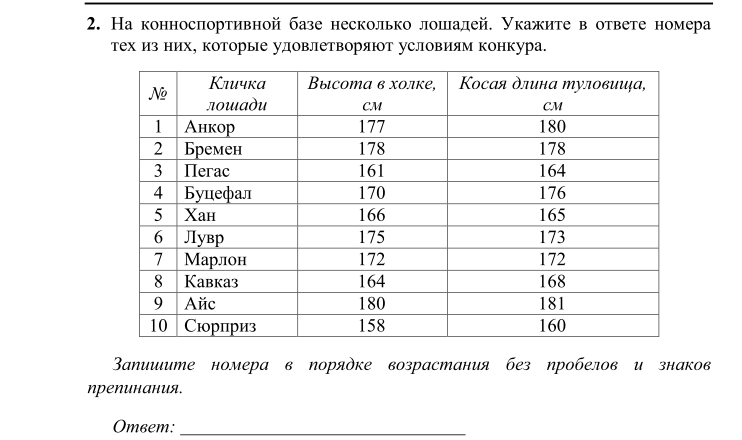 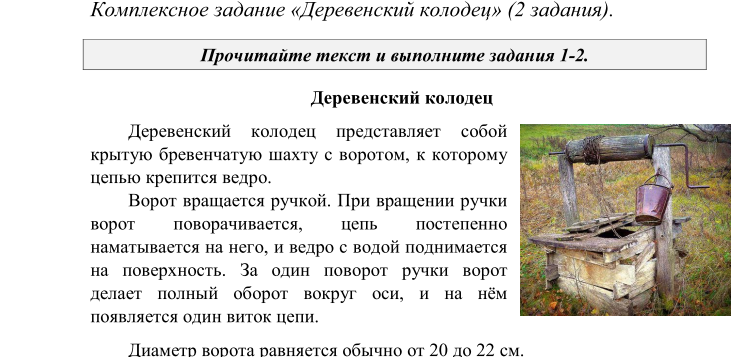 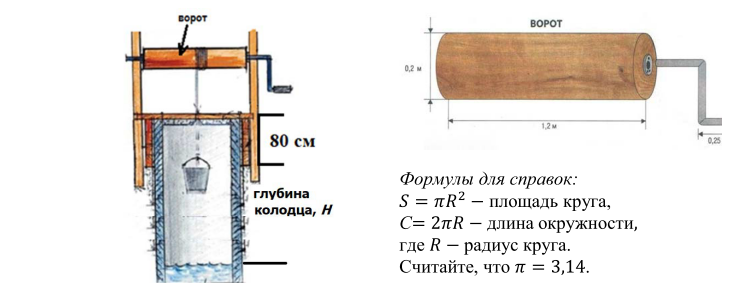 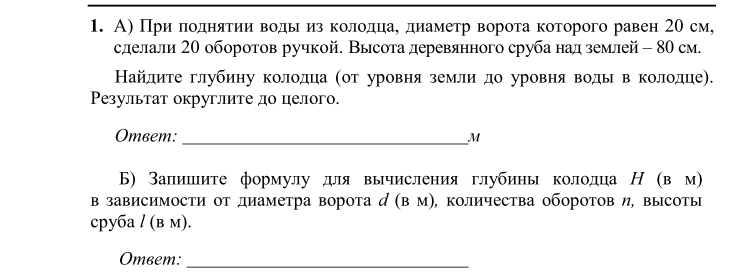 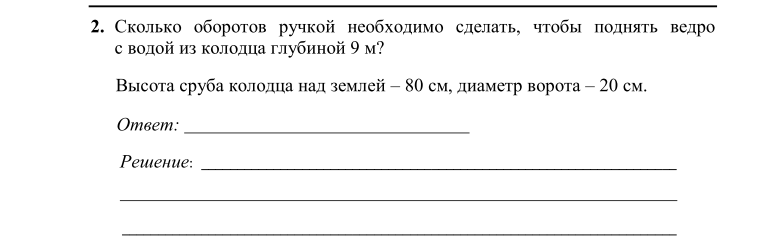 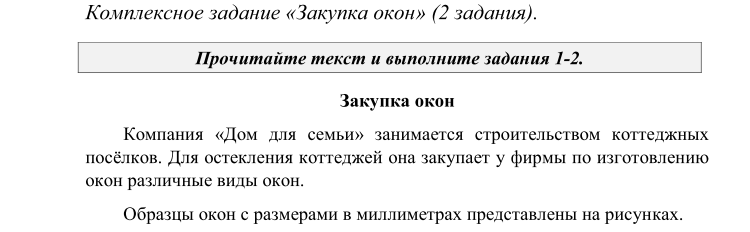 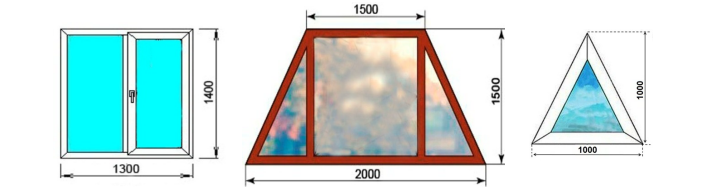 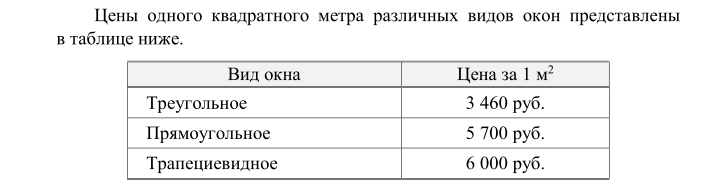 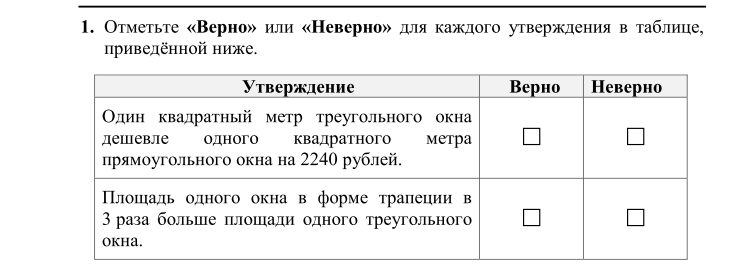 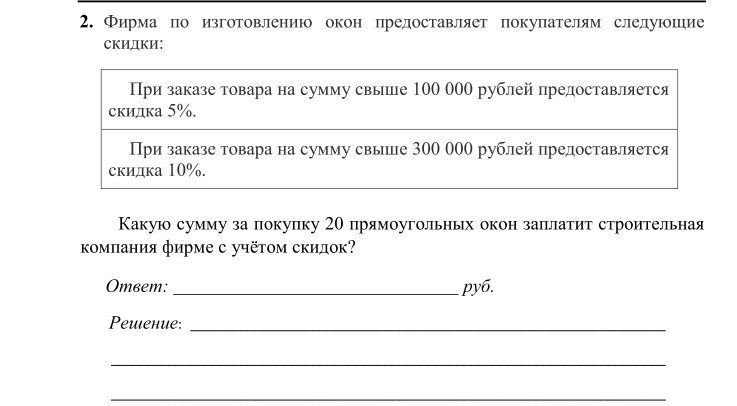 Согласовано «29» августа 2021 г.Заместитель директора по учебной работеЛ.А. Палей _________________Утверждаю «31» августа 2021 г.Директор ОУО.В. Рыполова ___________________Приказ директора ОУ № 76 от «31» августа 2021 г.УровниМатематическая грамотностьУровень воспроизведенияОсновная школа.Выпускник научится - применять в знакомой ситуации известные факты; -применять в знакомой ситуации стандартные приемы; -распознавать математические объекты и свойства; -выполнять стандартные процедуры; -применять известные алгоритмы и технические навыки; -работать со стандартными, знакомыми выражениями и фор мулами; -выполнять различные вычисления; -точно, грамотно излагать свои мысли в устной и письменной речи, понимать смысл поставленной задачи, выстраивать аргументацию, приводить примеры и контрпримеры Выпускник получит возможность научиться -использовать приемы, рационализирующие вычисления, приобрести привычку контролировать вычисления, применять подходящий для ситуации способ.Уровень установления связейОсновная школа.Выпускник научится - решать задачи которые, хотя и не являются типичными, но все же знакомы обучающимся или выходят за рамки известного лишь в малой степени. -устанавливать связи между разными представлениями ситуации, описанной в задаче; -устанавливать связь между данными в условии задачи -отбирать материал нужного раздела математики для решения данной задачи; - использовать таблицы, изображения; -преобразовывать текст, используя новые формы представления информации; формулы, графики, диаграммы, переходить от одного представления данных к другому; -интерпретировать текст: сравнивать и противопоставлять заключенную в тексте информацию разного характера; Выпускник получит возможность научиться -овладевать методами решения задач на вычисления и доказательства, -приобретать опыт применения алгебраического аппарата, -приобрести опыт исследования свойств планиметрических фигур.Уровень рассужденийОсновная школаВыпускник научится -анализировать, -извлекать необходимую информацию; -точно, грамотно выражать свои мысли с применением математической терминологии и символики; -проводить классификации, логические обоснования, доказательства математических утверждений; -моделировать реальные ситуации на языке математики, исследовать построенные модели, интерпретировать результат; -применять интуицию, размышления и творчество в выборе математического инструментария;  -интегрировать знания из разных разделов курса математики, самостоятельно разрабатывать алгоритмы действий; -находить закономерность, проводить обобщение и обоснование полученных результатов. на основе имеющихся знаний, жизненного опыта подвергать сомнению достоверность имеющейся информации, обнаруживать недостоверность получаемой информации, пробелы в информации и находить пути восполнения этих пробелов.Выпускник получит возможность научиться -критически относиться к различной информации;- находить способы проверки противоречивой информации; -определять достоверную информацию в случае наличия противоречий или конфликтной ситуации.1.Применение чисел и действий над ними. Счет и десятичная система счисления.2.Сюжетные задачи, решаемые с конца.3.Задачи на переливания (задача Пуассона) и взвешивание.4.Логические задачи; задачи о «мудрецах», о лжецах и о тех, кто всегда говорит правду.5.Первые шаги в геометрии. Простейшие геометрические фигуры. Наглядная геометрия. Задачи на разрезание и перекраивание. Разбиение объекта на части и составление модели.6.Размеры объектов окружающего мира (от элементарных частиц до Вселенной), длительность процессов окружающего мира.7.Комбинаторные задачи. Представление данных в виде таблиц, диаграмм, графиков.1.Числа и единицы измерения: время, деньги, масса, температура, расстояние.2.Вычисление величины, применение пропорций прямо пропорциональных отношений для решения проблем.3.Текстовые задачи, решаемые арифметическим способом: части, проценты, пропорции, движение, работа.4.Инварианты: задачи на четность (чередование, разбиение на пары).5.Логические задачи, решаемые с помощью таблиц.6.Графы и их применение в решении задач.7.Геометрические задачи на построение и на изучение свойств фигур, геометрические фигуры на клетчатой бумаге, конструирование.8.Элементы логики, теории вероятности, комбинаторики: таблицы, диаграммы, вычисление вероятности.1.Арифметические и алгебраические выражение: свойства операций и принятых соглашений.2.Моделирование изменений окружающего мира с помощью линейной функции.3.Задачи практико – ориентированного содержания: на движение, на совместную работу.4.Геометрические задачи на построение и на изучение свойств фигур, возникающих в ситуациях повседневной жизни, задач практического содержания.5.Решение задач на вероятность событий в реальной жизни.6.Элементы теории множеств как объединяющее основание многих направлений математики.7.Статистические явления, представленные в различной форме: текст, таблица, столбчатые и линейные диаграммы, гистограммы.8.Решение геометрических задач исследовательского характера.1.Математика в стандартных ситуациях и применение формул в повседневной жизни.2.Квадратные уравнения, аналитические и неаналитические методы решения.3.Алгебраические связи между элементами фигур: теорема Пифагора, соотношение между сторонами треугольника, относительное расположение, равенство.4.Математическое описание зависимости между переменными в различных процессах.5.Интерпретация трехмерных изображений, построение фигур.6.Определение ошибки измерения, определение шансов наступления того или иного события.7.Решение типичных математических задач, требующих прохождения этапа моделирования.1.Представление данных в виде таблиц. Простые и сложные вопросы.2.Представление данных в виде диаграмм. Простые и сложные вопросы.3.Построение мультипликативной модели с тремя составляющими.4.Задачи с лишними данными.5.Решение типичных задач через систему линейных уравнений.6.Количественные рассуждения, связанные со смыслом числа, различными представлениями чисел, изяществом вычислений, вычислениями в уме, оценкой разумности результатов.7.Решение стереометрических задач.8.Вероятностные, статистические явления и зависимости.